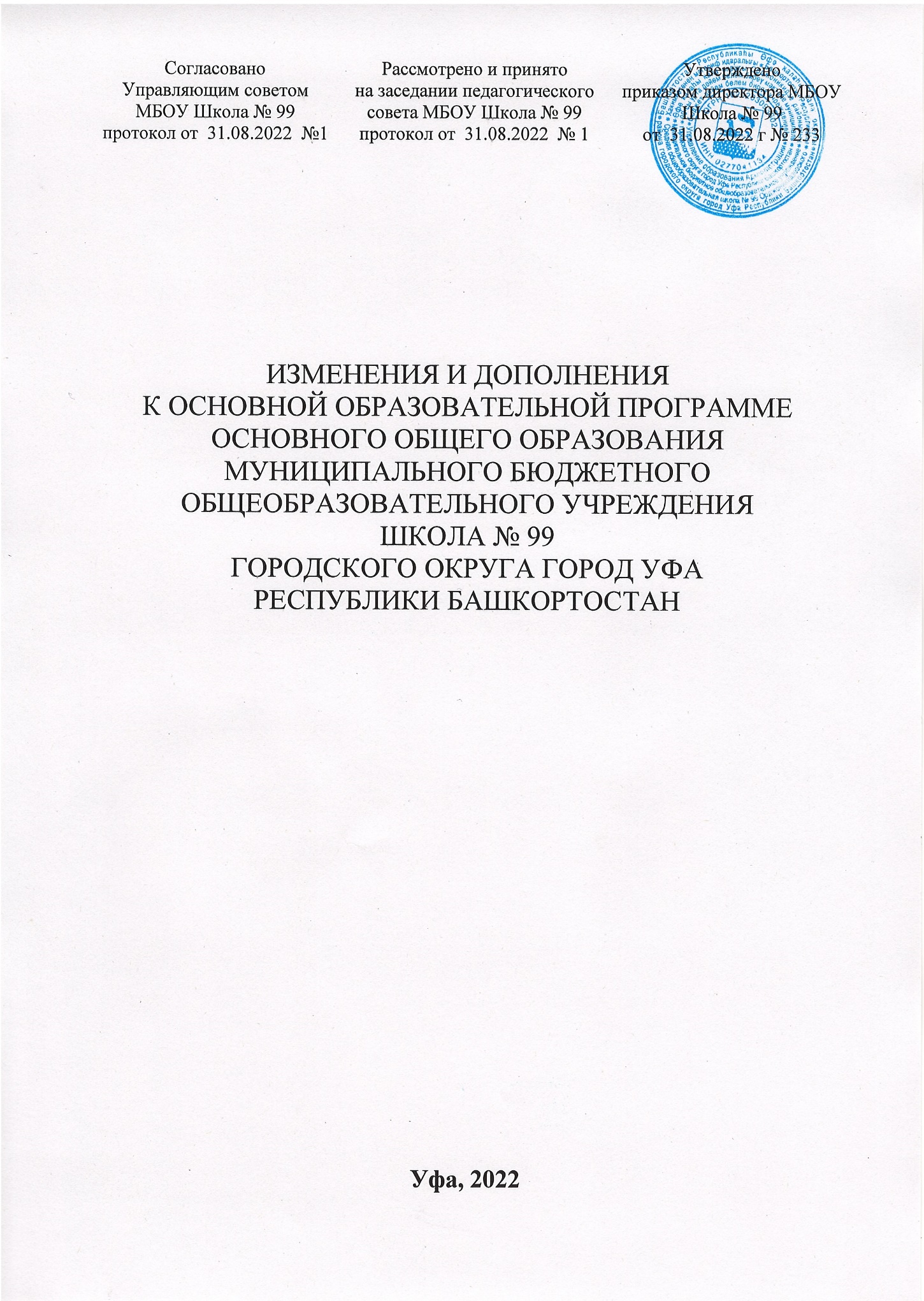 Внести изменения в основную образовательную программу основного общего образования Муниципального бюджетного общеобразовательного учреждения Школа № 99 городского округа город Уфа Республики Башкортостан, утвержденную приказом директора МБОУ Школа № 99 от 31.08.2021 г № 185, а именно:Подпункт «Учебный план основного общего образования» пункта 3   Организационного раздела изложить в следующей редакции:Основное общее образование          Учебный план разработан на основе следующих документов:        1.Федеральный закон	от 29.12.2012 № 273-ФЗ "Об образовании в Российской Федерации" (с изменениями и дополнениями).         2. СанПиН 2.4.2.3648-20 "Санитарно-эпидемиологические требования к организациям воспитания и обучения, отдыха и оздоровления детей и молодежи»;        3.Федеральный	государственный образовательный стандарт основного общего образования, утвержденный приказом Министерства образования и науки Российской Федерации от 17.12.2010г. №1897;        4. Порядок организации и осуществления образовательной деятельности по основным общеобразовательным программам - образовательным программам начального общего, основного общего и среднего общего образования, утвержденным приказом Минпросвещения России от 22.03.2021 № 115;         5. Закон Республики Башкортостан «Об образовании в Республике Башкортостан» от 1 июля 2013 г. № 696-з;         6.  Закон Республики Башкортостан «О языках народов Республики Башкортостан» от 15.02.1999г № 216-з;Решение Управляющего совета от 29.04.2022г. (протокол № 5);         8. Решение Педагогического совета от 18.04.2022г. (протокол № 9), от 05.05.2022г. (протокол №10).              Учебный план – является частью основной образовательной программы основного общего образования, обеспечивает реализацию требований федерального государственного образовательного стандарта основного общего образования и определяет предметные области, состав учебных предметов, максимально допустимую недельную нагрузку учащихся, распределяет учебные предметы по классам.                Продолжительность учебного года для 6-8-х классов составляет 34 недели, для 9-х классов-33 недели.                Максимально допустимая недельная нагрузка составляет для 6 класса-30 часов, 7 класса- 32 часа, 8-9-х классов-33 часа при пятидневной учебной неделе.                Продолжительность урока составляет 40 минут.                Для обучающихся, получающих образование в форме семейного образования и на дому, по согласованию с родителями (законными представителями), создается индивидуальный учебный план на основе настоящего учебного плана для прохождения программного материала и промежуточной аттестации.               Учебный план состоит из двух частей: обязательной части и части, формируемой участниками образовательных отношений.            Обязательная часть учебного плана включает в себя следующие предметные области:«Русский язык и литература», «Родной язык и родная литература», «Иностранные языки», «Математика и информатика», «Общественно-научные предметы», «Естественно-научные предметы», «Основы духовно-нравственной культуры народов России», «Искусство», «Технология», «Физическая культура и основы безопасности жизнедеятельности».              Учебный предмет «История» предметной области «Общественно-научные предметы» включает в себя учебные курсы «История России» и «Всеобщая история», которые изучаются интегрированно (текущее оценивание и промежуточная аттестация осуществляются по учебному предмету «История»).               В качестве иностранного языка изучается английский язык. В 6-7-х классах изучается немецкий язык в качестве второго иностранного языка. Выбор второго иностранного языка осуществляется на основании выбора родителей (законных представителей) с учетом мнения обучающихся.               Предметная область «Родной язык и родная литература на родном языке» представлена предметами «Родной язык» и «Родная литература на родном языке». Выбор родного языка для изучения осуществляется на основании заявления родителей (законных представителей) и при наличии кадровых, материально-технических ресурсов.                   Часть, формируемая участниками образовательных отношений, обеспечит реализацию интересов и потребностей обучающихся, их родителей (законных представителей), педагогического коллектива.        Исходя из кадрового, материально-технического потенциала МБОУ Школа №99, учитывая мотивированное мнение родителей (законных представителей) обучающихся, основании заявлений родителей (законных представителей) обучающихся, время, отводимое на данную часть внутри максимально допустимой недельной нагрузки обучающихся, планируется использовать на преподавание отдельных предметов, усиление или увеличение учебных часов по учебным предметам.          В части учебного плана, формируемой участниками образовательных отношений, на основании статей 14,44 Федерального закона Российской Федерации от 29.12.2012 года № 273-ФЗ «Об образовании в Российской Федерации» и в соответствии с основной образовательной программой МБОУ Школа №99 согласно заявлениям родителей (законных представителей) выбраны следующие учебные предметы:              Часть, формируемая участниками образовательных отношений, обеспечивает реализацию индивидуальных потребностей обучающихся, сформирована на основании запроса родителей (законных представителей), включает также и внеурочную деятельность. МБОУ Школа №99 предоставляет обучающимся возможность выбора занятий, направленных на их развитие, организуются по направлениям развития личности (духовно-нравственное, общеинтеллектуальное, общекультурное, спортивно-оздоровительное, социальное).                 Производится деление классов наполняемостью 25 человек и более на две группы при проведении занятий по предметам:- Башкирский язык как государственный язык Республики Башкортостан;-Иностранный язык (английский):-Технология;-Информатика;-Второй иностранный язык.                 Производится деление на сводные группы при изучении предметов «Родной язык» и «Родная литература».ПРОМЕЖУТОЧНАЯ АТТЕСТАЦИЯТекущему контролю успеваемости подлежат обучающиеся 5-9 классов по предметам учебного плана по пятибалльной системе оценивания. Форму текущего контроля определяет учитель: оценка устного ответа учащегося, его самостоятельной, практической или лабораторной работы, тематического зачета, тестирования, контрольной работы и др.        Контрольные, практические, лабораторные работы, тестовые, комплексные работы проводятся учителем в соответствии с календарно-тематическим планированием.         Промежуточная аттестация является формой контроля знаний обучающихся, а также важным средством диагностики состояния образовательного процесса и основных результатов учебной деятельности школы за четверть, полугодие и учебный год.        Итоговая отметка за четверть определяется как среднее арифметическое текущих отметок и выставляется в соответствии с правилами математического округления, годовая аттестация определяется как среднее арифметическое четвертных отметок.        Промежуточная аттестация обучающихся проводится:-  по итогам четвертей во 6-9 классах по всем предметам;- по итогам учебного года (годовая аттестация) в 6 – 9 классах по всем предметам.Четвертная аттестация, годовая аттестация могут проводиться в следующих формах: тематическая контрольная работа, четвертная контрольная работа, годовая контрольная работа, изложение, диктант, тест, творческая работа, защита проекта, письменный или устный зачет, сдача норматива и др. Все эти виды работ осуществляются в соответствии с рабочими программами учителей и/или в соответствии с планом внутренней системы оценки качества образования в рамках внутришкольного контроля.                                       Учебный план основного общего образования                                                    для обучающихся 6-9-х классовПодпункт «Календарный учебный график» пункта 3   Организационного раздела изложить в следующей редакции:Годовой календарный график МБОУ Школа № 99 на 2022-2023 учебный годПОЯСНИТЕЛЬНАЯ ЗАПИСКАк годовому календарному графикуМБОУ Школа № 99на 2022-2023 учебный годГодовой календарный график предназначен для организации образовательного процесса в МБОУ Школа № 99 в 2022-2023 учебном году в целях обеспечения единого образовательного пространства, синхронизации действия образовательных организаций при поведении мероприятий муниципального и республиканского уровней, создание единого имиджа системы общего образования Республики Башкортостан.2022-2023 учебный год для обучающихся по образовательным программам общего образования начинается 1 сентября 2022 года и оканчивается 31 августа 2023 года.Продолжительность каникул:Нерабочие праздничные дни в 2022-2023 учебном году:Перенесенные выходные дни в 2022-2023 учебном году:ОСНОВНОЕ ОБЩЕЕ ОБРАЗОВАНИЕ1. Календарные периоды учебного года1.1. Дата начала учебного года: 1 сентября 2022 г.1.2. Дата окончания учебного года: 31 августа 2023 г.;1.3. Продолжительность учебного года:– 5–8 классы – 34 недели;– 9 класс – 34 недели без учета государственной итоговой аттестации (ГИА).2. Периоды образовательной деятельности2.1. Продолжительность учебных занятий по четвертям в учебных неделях и учебных днях 5–9 классы2.2. Продолжительность каникул и выходных дней5–9 классы
3. Режим работы образовательной организации4. Распределение образовательной недельной нагрузки5. Расписание звонков и перемен5–9 классы6. Организация промежуточной аттестацииПромежуточная аттестация осуществляется в конце каждой четверти по предметам учебного плана и может проводиться в следующих формах:- тестирование, защита проекта, контрольная работа, сдача норматива, собеседование и т.п.Промежуточная аттестация в конце учебного года проводится в переводных классах с 17 апреля 2023 г. по 15 мая 2023 г. без прекращения образовательной деятельности по предметам учебного плана и в следующих формах:тематическая контрольная работа, четвертная контрольная работа, годовая контрольная работа, изложение, диктант, тест, творческая работа, защита проекта, письменный или устный зачет, сдача норматива и др. Подпункт «Внеурочная деятельность» пункта 3   Организационного раздела изложить в следующей редакции:Пояснительная запискаПлан внеурочной деятельности на 2022-2023 учебный год разработан для 1-9 классов МБОУ Школа № 99 в соответствии со следующими нормативно-правовыми актами:Федеральный закон от 29.12.2012 № 273-ФЗ "Об образовании в Российской Федерации" (с изменениями и дополнениями).СанПиН 2.4.2.3648-20 "Санитарно-эпидемиологические требования к организациям воспитания и обучения, отдыха и оздоровления детей и молодежи».Федеральный государственный образовательный стандарт начального общего образования, утвержденный приказом Министерства просвещения РоссийскойФедерации от 31.05.2021г. №286.Порядок организации и осуществления образовательной деятельности по основным общеобразовательным программам - образовательным программам начального общего, основного общего и среднего общего образования, утвержденным приказом Минпросвещения России от 22.03.2021 № 115.Закон Республики Башкортостан «Об образовании в Республике Башкортостан» от 1 июля 2013 г. № 696-з;Письмо Минобрнауки России от 12.05.2011 № 03–296 «Об организации внеурочной деятельности при введении федерального государственного стандарта общего образования».Письмо от 5 июля 2022 года N ТВ-1290/03 Министерства просвещения Российской Федерации об  использовании в работе методических рекомендаций по организации внеурочной деятельности в рамках реализации обновленных федеральных государственных образовательных стандартов начального общего и основного общего образования, утвержденных приказами Минпросвещения России от 31 мая 2021 г. N 286 "Об утверждении федерального государственного образовательного стандарта начального общего образования" и N 287 "Об утверждении федерального государственного образовательного стандарта основного общего образования".Под внеурочной деятельностью в рамках реализации ФГОС НОО, ФГОС ООО понимается образовательная деятельность, направленная на достижение планируемых результатов освоения основных образовательных программ (личностных, метапредметных и предметных), осуществляемая в формах, отличных от урочной.Внеурочная деятельность – понятие, объединяющее все виды деятельности обучающихся (кроме учебной), в которых возможно и целесообразно решение задач их воспитания и социализации.Цель организации внеурочной деятельности - обеспечение соответствующей возрасту адаптации и социализации обучающихся в образовательной организации, создание благоприятных условий для всестороннего развития обучающихся, учёт их возрастных и индивидуальных особенностей.Внеурочная деятельность организуется по направлениям развития личностиспортивно-оздоровительное;духовно-нравственное;социальное;общеинтеллектуальное;общекультурное;в таких формах как художественные, культурологические, филологические, хоровые студии, театральные студии, спортивный клуб, школьное самоуправление, сетевые сообщества, секции, конференции, олимпиады, экскурсии, соревнования, поисковые и научные исследования, походы, деловые игры и другие формы на добровольной основе в соответствии с выбором участников образовательных отношений.План внеурочной деятельности образовательной организации является обязательной частью организационного раздела основной образовательной программы, а рабочие программы внеурочной деятельности являются обязательной частью содержательного раздела основной образовательной программы.Часы внеурочной деятельности рекомендуется использовать на социальное, творческое, интеллектуальное, общекультурное, физическое, гражданско-патриотическое развитие обучающихся, создавая условия для их самореализации и осуществляя педагогическую поддержку в преодолении ими трудностей в обучении и социализации. Обязательным условием организации внеурочной деятельности является ее воспитательная направленность, соотнесенность с рабочей программой воспитания образовательной организации.Количество занятий внеурочной деятельности для каждого обучающегося определяется его родителями (законными представителями) с учётом занятости обучающихся во второй половине дня.Чередование учебной и внеурочной деятельности устанавливается календарным учебным графиком. Время, отведённое на внеурочную деятельность, не учитывается при определении максимально допустимой недельной нагрузки обучающихся.В соответствии с санитарно-эпидемиологическими нормами и правилами занятия, в рамках внеурочной деятельности, начинаются не ранее чем через 45 минут после окончания уроков.Расписание занятий внеурочной деятельности формируется отдельно от расписания уроков. Продолжительность занятия внеурочной деятельности составляет 40 минут. Для обучающихся 1 классов в первом полугодии продолжительность занятия внеурочной деятельности не превышает 35 минут, в последующий период – в общем режиме. В сентябре на период адаптации 1 классов внеурочная деятельность не проводится.Участие во внеурочной деятельности является для обучающихся обязательным.ФГОС определено максимально допустимое количество часов внеурочной деятельности в зависимости от уровня общего образования:до 1350 часов за четыре года обучения на уровне начального общего образования;до 1750 часов за пять лет обучения на уровне основного общего образования.ПРОМЕЖУТОЧНАЯ АТТЕСТАЦИЯ      Промежуточная аттестация является формой контроля достижений обучающихся, а также важным средством диагностики состояния образовательного процесса и основных результатов учебной деятельности школы за учебный год.Промежуточная аттестация обучающихся проводится: - по итогам учебного года (годовая аттестация) во 2-х – 4-х классах по всем курсам внеурочной деятельности без выставления оценок.; Годовая аттестация может проводиться в следующих формах: творческая работа, защита проекта, сдача норматива, организация концерта, создание видеоролика, презентации, фотовыставка, выставка рисунков, творческих работ, коллективные творческие мероприятие, викторина, мастер-класс, тренинг, акция, театральная постановка, показательное выступление, день здоровья, конкурс, эссе, статья, портфолио и др. Все эти виды работ осуществляются в соответствии с рабочими программами учителей и/или в соответствии с планом внутренней системы оценки качества образования в рамках внутришкольного контроля.Задачи внеурочной деятельности.ДУХОВНО-НРАВСТВЕННОЕ НАПРАВЛЕНИЕЦелесообразность данного направления заключается в обеспечении духовно-нравственного развития обучающихся в единстве урочной, внеурочной и внешкольной деятельности, в совместной педагогической работе образовательного учреждения, семьи.Основные задачи:формирование способности к духовному развитию, реализации творческого потенциала на основе нравственных установок и моральных норм, приобщение к культурным и нравственным ценностям русского народа, самовоспитания;укрепление нравственности — основанной на свободе воли и духовных отечественных традициях, внутренней установки личности школьника поступать согласно своей совести;формирование основ нравственного самосознания личности (совести) — способности школьника формулировать собственные нравственные обязательства, осуществлять нравственный самоконтроль, требовать от себя выполнения моральных норм, давать нравственную оценку своим и чужим поступкам;принятие обучающимися базовых общенациональных ценностей;формирование основ российской гражданской идентичности;пробуждение веры в Россию, чувства личной ответственности за Отечество;формирование патриотизма и гражданской солидарности;развитие навыков организации и осуществления сотрудничества с педагогами, сверстниками, родителями, старшими детьми в решении общих проблем.По итогам работы в данном направлении проводятся коллективные творческие мероприятия, конкурсы, викторины, создаются проекты.ОБЩЕИНТЕЛЛЕКТУАЛЬНОЕ НАПРАВЛЕНИЕЦелесообразность названного направления заключается в обеспечении достижения планируемых результатов освоения основной образовательной программы начального общего, основного общего, среднего общего образования.Основными задачами являются:формирование навыков научно-интеллектуального труда;развитие культуры логического и алгоритмического мышления, воображения;формирование	первоначального	опыта	практической	преобразовательной, исследовательской и проектной деятельности;Общеинтеллектуальное направление ориентировано на развитие познавательных интересов обучающихся, интеллектуальных способностей. В рамках данного направления осуществляется участие в различных олимпиадах, создающие условия для развития у детей познавательных интересов, формирующие стремление ребенка к размышлению и поиск. Во время занятий происходит становление у детей развитых форм самосознания и самоконтроля, у них исчезает боязнь ошибочных шагов, снижается тревожность и необоснованное беспокойство.Формы проведения занятий разнообразные - викторины, конкурсы, познавательные игры и беседы, олимпиады, интеллектуальные марафоны, предметные недели, праздники исследовательские клубы и сообщества. Выполнение разного рода проектов в рамках данного направления (исследовательских, творческих, практико-ориентированных) прививает детям интерес к научной деятельности, развивает познавательные интересы детей.По итогам работы в данном направлении проводятся конкурсы, защита проектов, исследовательских работ, создаётся портфолио.ОБЩЕКУЛЬТУРНОЕ НАПРАВЛЕНИЕЦелесообразность данного направления заключается в воспитании способности к духовному развитию, нравственному самосовершенствованию, формированию ценностных ориентаций, развитие обшей культуры, знакомство с общечеловеческими ценностями мировой культуры, духовными ценностями отечественной культуры, нравственно-этическими ценностями многонационального народа России и народов других стран.Основными задачами являются:формирование ценностных ориентаций общечеловеческого содержания;становление активной жизненной позиции;воспитание	уважительного	отношения	к	родителям,	старшим,	доброжелательного отношения к сверстникам и малышам;расширение общего и художественного кругозора обучающихся младших классов, общей культуры, обогащение эстетических чувств и развитие художественного вкуса;развитие у школьников творческих способностей, фантазии, воображения через знакомство с различными областями искусства: изобразительное искусство, музыкальное искусство, театральное искусство, литературное искусствоОбщекультурное направление внеурочной деятельности создает условия для творческого развития школьника, его самореализации, самопроявления, культурного развития. По итогам работы в данном направлении проводятся концерты, конкурсы, выставки.СПОРТИВНО-ОЗДОРОВИТЕЛЬНОЕ НАПРАВЛЕНИЕЦелесообразность данного направления заключается в формировании знаний, установок, личностных ориентиров и норм поведения, обеспечивающих сохранение и укрепление физического, психологического и социального здоровья обучающихся на ступени основного общего образования как одной из ценностных составляющих, способствующих познавательному и эмоциональному развитию ребенка, достижению планируемых результатов освоения основной образовательной программы основного общего образования.Основные задачи:формирование культуры здорового и безопасного образа жизни;использование оптимальных двигательных режимов для детей с учетом их возрастных, психологических и иных особенностей;развитие потребности в занятиях физической культурой и спортом.Спортивно-оздоровительное направление ориентировано на формирование интереса обучающихся к физкультуре и спорту, на воспитание полезных привычек как альтернативы привычкам вредным и формирование установок на ведение здорового образа жизни.По итогам работы в данном направлении проводятся конкурсы, соревнования, показательные выступления, дни здоровья.СОЦИАЛЬНОЕ НАПРАВЛЕНИЕЦелесообразность названного направления заключается в активизации внутренних резервов обучающихся, способствующих успешному освоению нового социального опыта на ступени основного общего образования, в формировании социальных, коммуникативных и конфликтологических компетенций, необходимых для эффективного взаимодействия в социуме.Основными задачами являются:формирование	психологической	культуры	и	коммуникативной	компетенции	для обеспечения эффективного и безопасного взаимодействия в социуме;формирование способности обучающегося сознательно выстраивать и оценивать отношения в социуме;становление гуманистических и демократических ценностных ориентаций;формирование основы культуры межэтнического общения;формирование отношения к семье как к основе российского общества;воспитание у школьников почтительного отношения к родителям, осознанного, заботливого отношения к старшему поколению.По итогам работы в данном направлении проводятся тренинги, акции, конкурсы, выставки, защиты проектов.Занятия по внеурочной деятельности проводят опытные квалифицированные педагоги: учителя – предметники, классные руководители, педагоги дополнительного образования.             Нагрузка педагогических работников, ведущих занятия в рамках внеурочной деятельности, при тарификации педагогических работников устанавливается как педагогическая нагрузка по основной должности.     Рабочие программы по внеурочной деятельности разработаны в соответствии с методическим конструктором и локальными актами школы. Таким образом, план внеурочной деятельности на 2022–2023 учебный год создаёт условия для повышения качества образования, обеспечивает развитие личности обучающихся.Недельный план внеурочной деятельности для 1-9 классов на 2022-2023 учебный годГодовой план внеурочной деятельности для 1-9 классов на 2022-2023 учебный годПункт 2.3.  «Программа воспитания» Содержательного раздела 2 изложить в следующей редакции:РАБОЧАЯ ПРОГРАММА ВОСПИТАНИЯосновного общего образованияПОЯСНИТЕЛЬНАЯ ЗАПИСКАПрограмма воспитания МБОУ Школа № 99 разработана на основе Федерального закона от 29.12.2012 № 273-ФЗ «Об образовании в Российской Федерации», государственной политики  в  сфере  воспитания,  Стратегии  развития  воспитания в Российской Федерации на период до 2025 года (Распоряжение Правительства Российской Федерации от 29.05.2015 № 996-р) и Плана мероприятий по её реализации в 2021-2025 гг. (Распоряжение Правительства Российской Федерации от 12.11.2020 № 2945-р), Стратегии национальной безопасности Российской Федерации (Указ Президента Российской Федерации от 02.07.2021 № 400), федеральных государственных образовательных стандартов (далее — ФГОС) основного общего образования (Приказ Минпросвещения России от 31.05.2021 № 287).Программа основывается на единстве и преемственности образовательного процесса на всех уровнях общего образования, соотносится с примерными рабочими программами воспитания для организаций дошкольного и среднего профессионального образования. Программа воспитания предназначена для планирования и организации системной воспитательной деятельности; разрабатывается и утверждается с участием коллегиальных органов управления общеобразовательной организацией (в том числе советов обучающихся), советов родителей; реализуется в единстве урочной и внеурочной деятельности, осуществляемой совместно с семьёй и другими участниками образовательных отношений, социальными институтами воспитания; предусматривает приобщение обучающихся к российским традиционным духовным ценностям, включая ценности своей этнической группы, правилам и нормам поведения, принятым в российском обществе на основе российских базовых конституционных норм и ценностей, историческое просвещение, формирование российской культурной и гражданской идентичности обучающихся.Программа включает три раздела: целевой, содержательный, организационный.Приложение — примерный календарный план воспитательной работы.Воспитательная программа является обязательной частью основных образовательных программ МБОУ Школа №99 и призвана помочь всем участникам образовательного процесса реализовать воспитательный потенциал совместной деятельности и тем самым сделать школу воспитывающей организацией. Вместе с тем, Программа призвана обеспечить достижение обучающимся личностных результатов, определенные ФГОС: формировать у них основы российской идентичности; готовность к саморазвитию; мотивацию к познанию и обучению; ценностные установки и социально-значимые качества личности; активное участие в социально-значимой деятельности школы. Данная программа воспитания показывает систему работы с обучающимися в школе. РАЗДЕЛ 1Участниками образовательных отношений являются педагогические и другие работники общеобразовательной организации, обучающиеся, их родители (законные представители), представители иных организаций в соответствии с законодательством Российской Федерации, локальными актами общеобразовательной организации. Родители (законные представители) несовершеннолетних обучающихся имеют преимущественное право на воспитание своих детей перед всеми другими лицами.Нормативные ценностно-целевые основы воспитания обучающихся в общеобразовательной организации определяются содержанием российских базовых (гражданских, национальных) норм и ценностей, которые закреплены в Конституции Российской Федерации. Эти ценности и нормы определяют инвариантное содержание воспитания обучающихся. Ценностно-целевые основы воспитания обучающихся включают духовно-нравственные ценности культуры народов России, традиционных религий народов России в качестве вариативного компонента содержания воспитания.Воспитательная деятельность в МБОУ Школа № 99 планируется и осуществляется в соответствии с приоритетами государственной политики в сфере воспитания, установленными в государственной Стратегии развития воспитания в Российской Федерации на период до 2025 года (Распоряжение Правительства Российской Федерации от 29.05.2015 № 996-р). Приоритетной задачей Российской Федерации в сфере воспитания детей является развитие высоконравственной личности, разделяющей российские традиционные духовные ценности, обладающей актуальными знаниями и умениями, способной реализовать свой потенциал в условиях современного общества, готовой к мирному созиданию и защите Отечества.1. ЦЕЛЬ И ЗАДАЧИ ВОСПИТАНИЯСовременный российский национальный воспитательный идеал - высоконравственный, творческий, компетентный гражданин России, принимающий судьбу Отечества как свою личную, осознающий ответственность за настоящее и будущее страны, укоренённый в духовных и культурных традициях многонационального народа Российской Федерации.В соответствии с этим идеалом и нормативными правовыми актами Российской Федерации в сфере образования цель воспитания, воспитательной деятельности в общеобразовательной организации: создание условий для личностного развития обучающихся, их самоопределения и социализации на основе социокультурных, духовно-нравственных ценностей и принятых в российском обществе правил и норм поведения в интересах человека, семьи, общества и государства, формирование у обучающихся чувства патриотизма, гражданственности, уважения к памяти защитников Отечества и подвигам Героев Отечества, закону и правопорядку, человеку труда и старшему поколению, взаимного уважения, бережного отношения к культурному наследию и традициям многонационального народа Российской Федерации, природе и окружающей среде (Федеральный закон от 29.12.2012 № 273-ФЗ «Об образовании в Российской Федерации»).Задачи воспитания обучающихся в общеобразовательной организации: усвоение ими знаний, норм, духовно-нравственных ценностей, традиций, которые выработало российское общество (социально значимых знаний); формирование и развитие личностных отношений к этим нормам, ценностям, традициям (их освоение, принятие); приобретение соответствующего этим нормам, ценностям, традициям социо-культурного опыта поведения, общения, межличностных и социальных отношений, применения полученных знаний; достижение личностных результатов освоения общеобразовательных программ в соответствии с ФГОС.Воспитательная деятельность в общеобразовательной организации планируется и осуществляется на основе аксиологического, антропологического, культурно-исторического, системно-деятельностного, личностно-ориентированного подходов и с учётом принципов воспитания: гуманистической направленности воспитания, совместной деятельности детей и взрослых, следования нравственному примеру, безопасной жизнедеятельности, инклюзивности, возрастосообразности.2. МЕТОДОЛОГИЧЕСКИЕ ПОДХОДЫ И ПРИНЦИПЫ ВОСПИТАНИЯМетодологической основой воспитательной деятельности являются аксиологический, антропологический, культурно-исторический и системнодеятельностный подходы: − аксиологический подход, суть которого заключается в понимании воспитания как социальной деятельности, направленной на передачу общественных ценностей от старшего поколения к младшему. Содержание воспитания при аксиологическом подходе определяют общественные ценности. Обучающиеся присваивают ценности в событийных общностях, приобретают социокультурный опыт, у них формируется моральная рефлексия, нравственное самосознание и нравственная культура. Аксиологический подход имеет принципиальное значение как для определения ценностной системы духовно-нравственного развития и воспитания обучающихся, так и для формирования уклада школы. Система ценностей образовательной деятельности определяет содержание основных направлений воспитания; – гуманитарно-антропологический подход предполагает становление и воспитание человека во всей полноте его природных, социальных и духовных характеристик. Воспитание человека осуществляется в системе реальных жизненных связей и отношений с другими людьми в событийной общности, являющейся смысловым центром практики воспитания. В общностях происходит зарождение нравственного сознания, навыков управления собственными чувствами, обретение опыта нравственного поведения, что в совокупности с личностными особенностями составляет основу субъектности ребенка. – культурно-исторический подход предполагает освоение личностью ценностей культуры посредством интериоризации — личностного усвоения внешней социальной деятельности, присвоения жизненного опыта, становления психических функций и развития в целом. Социальная ситуация развития полагается в качестве главного источника развития ребенка; его 7 общения со взрослым в ходе освоения культурных образцов и способов деятельности. Она становится условием его ближайшего развития и задаёт перспективу, в которой формируется образ будущего России, складывается понимание миссии и роли нашей страны в мировом культурном наследии и его цивилизационном развитии. – системно-деятельностный подход предполагает системную реализацию воспитательного потенциала содержания образования, формирование и развитие у обучающихся мотивации к учебной деятельности, развитие субъективной личностной позиции на основе опыта нравственной рефлексии и нравственного выбора. Методологические основы определяются рядом основных принципов воспитания: − гуманистической направленности воспитания: каждый обучающийся имеет право на признание его как человеческой личности, уважение его достоинства, гуманное отношение, защиту его человеческих прав, свободное развитие личности; − ценностного единства и совместности: ценности и смыслы воспитания едины и разделяемы всеми участниками образовательных отношений, что предполагает содействие, сотворчество и сопереживание, взаимопонимание и взаимное уважение участников воспитательного (образовательного) процесса; − культуросообразности: воспитание основывается на культуре и традициях народов России, в воспитательной деятельности учитываются исторические и социокультурные особенности региона, местности проживания обучающихся и нахождения школы, традиционный уклад, образ жизни, национальные, религиозные и иные культурные особенности местного населения; − следования нравственному примеру: педагог, воспитатель должны в своей деятельности, общении с обучающимися являть примеры соответствия слова и дела, быть ориентиром нравственного поведения;− безопасной жизнедеятельности: воспитание должно осуществляться в условиях безопасности, обеспечения защищенности всех участников воспитательной деятельности от внутренних и внешних угроз; − совместной деятельности детей и взрослых: приобщение обучающихся к культурным ценностям происходит в условиях совместной деятельности, основанной на взаимном доверии, партнёрстве и ответственности; − инклюзивности: образовательный процесс организовывается таким образом, что все обучающиеся, независимо от их физических, психических, интеллектуальных, культурных, языковых и иных особенностей, включаются в общую систему воспитательной деятельности; − возрастосообразности: проектирование процесса воспитания, ориентированного на решение возрастных задач развития ребёнка с учётом его возрастных и индивидуальных особенностей. Данные принципы являются основой содержания программ воспитания, реализуются при проектировании воспитания в школе, учитываются при формировании и поддержании их уклада.3. НАПРАВЛЕНИЯ ВОСПИТАНИЯПрограмма реализуется в единстве учебной и воспитательной деятельности общеобразовательной организации по основным направлениям воспитания в соответствии с ФГОС:гражданское воспитание - формирование российской гражданской идентичности, принадлежности к общности граждан Российской Федерации, к народу России как источнику власти в Российском государстве и субъекту тысячелетней российской государственности, изучение и уважение прав, свобод и обязанностей гражданина России;патриотическое воспитание - воспитание любви к родному краю, Родине, своему народу, уважения к другим народам России; историческое просвещение, формирование российского национального исторического сознания, российской культурной идентичности;духовно-нравственное воспитание - воспитание на основе духовно-нравственной культуры народов России, традиционных религий народов России, формирование традиционных российских семейных ценностей; воспитание честности, доброты, милосердия, сопереживания, справедливости, коллективизма, дружелюбия и взаимопомощи, уважения к старшим, к памяти предков, их вере и культурным традициям;эстетическое воспитание - формирование эстетической культуры на основе российских традиционных духовных ценностей, приобщение к лучшим образцам отечественного и мирового искусства;физическое воспитание, формирование культуры здорового образа жизни и эмоционального благополучия - развитие физических способностей с учётом возможностей и состояния здоровья, навыков безопасного поведения в природной и социальной среде, чрезвычайных ситуациях;трудовое воспитание - воспитание уважения к труду, трудящимся, результатам труда (своего и других людей), ориентация на трудовую деятельность, получение профессии, личностное самовыражение в продуктивном, нравственно достойном труде в российском обществе, на достижение выдающихся результатов в профессиональной деятельности;экологическое воспитание - формирование экологической культуры, ответственного, бережного отношения к природе, окружающей среде на основе российских традиционных духовных ценностей, навыков охраны, защиты, восстановления природы, окружающей среды;воспитание ценностей научного познания - воспитание стремления к познанию себя и других людей, природы и общества, к получению знаний, качественного образования с учётом личностных интересов и общественных потребностей.ЦЕЛЕВЫЕ ОРИЕНТИРЫ РЕЗУЛЬТАТОВ ВОСПИТАНИЯТребования к личностным результатам освоения обучающимися образовательных программ начального общего, основного общего, среднего общего образования установлены в соответствующих ФГОС.На основании этих требований в данном разделе представлены целевые ориентиры результатов в воспитании, развитии личности обучающихся, на достижение которых должна быть направлена деятельность педагогического коллектива для выполнения требований ФГОС.Целевые ориентиры определены в соответствии с инвариантным содержанием воспитания обучающихся на основе российских базовых (гражданских, конституционных) ценностей, обеспечивают единство воспитания, воспитательного пространства.Целевые ориентиры результатов воспитания   сформулированы на уровнях основного общего образования по направлениям воспитания в соответствии с ФГОС.Целевые ориентиры результатов воспитанияна уровне  основного общего образованияРАЗДЕЛ 21. УКЛАД ОБЩЕОБРАЗОВАТЕЛЬНОЙ ОРГАНИЗАЦИИМБОУ Школа № 99 (далее – Школа) - это общеобразовательная школа, которая взаимодействует с ГБУ РБ для детей сирот и детей, оставшихся без попечения родителей Центр содействия семейному воспитанию имени Шагита Худайбердина.Школа расположена в Орджоникидзевском районе г.Уфы. В осуществлении воспитательного процесса сотрудничает: в сфере организации досуга с МБОУ ДО ЭБЦ Лидер Эко ГО г. Уфа, ДДТ «Салют», «Новатор», «Зенит», ДК «Химик», кинотеатром «Синема 5», библиотеками района; в сфере профилактики правонарушений и преступлений с ОДН МВД, ЦОБ, КДН и ЗП, ГИБДД, в сфере просвещения и профилактики с ЦППРиК «Саторис», наркодиспансером.В школе функционируют отряд ЮИД, ДЮП, Совет старшеклассников.Расположение общежитий вблизи со Школой создаёт ряд проблем, которые учитываются при проведении профилактической работы с обучающимися:социальное неблагополучие жителей микрорайона (присутствие незарегистрированных в РБ жителей стран СНГ);низкий уровень материального обеспечения проживающих на территории микрорайона;бытовая необустроенность большей части населения микрорайона (съёмные квартиры, общежития, коммунальные квартиры) создаёт определённые проблемы в воспитании и обучении детей.Также определенные сложности возникают и при обучении воспитанников ГБУ РБ для детей сирот и детей, оставшихся без попечения родителей Центр содействия семейному воспитанию имени Шагита Худайбердина. Оба учреждения работают в тесном сотрудничестве.      Школа является социально значимым объектом образования, развития, культуры для населения микрорайона. Это обстоятельство обязывает создавать в Школе благоприятные условия для развития обучающихся и удовлетворения потребностей родителей (законных представителей).       Процесс воспитания основывается на следующих принципах взаимодействия педагогов и школьников: - неукоснительное соблюдение законности и прав семьи и ребенка, соблюдения конфиденциальности информации о ребенке и семье, приоритета безопасности ребенка при нахождении в школе; - ориентир на создание психологически комфортной среды для каждого ребенка и взрослого, без которой невозможно конструктивное взаимодействие школьников и педагогов;   - реализация процесса воспитания главным образом через создание в школе детско-взрослых общностей, которые объединяют детей и педагогов содержательными событиями, позитивными эмоциями и доверительными отношениями друг к другу;  - организация основных совместных дел школьников и педагогов как предмета совместной заботы и взрослых, и детей;  - системность, целесообразность и нешаблонность воспитания как условия его эффективности.Основными традициями воспитания в Школе являются следующие:   -  ключевые общешкольные дела, через которые осуществляется интеграция воспитательных усилий педагогов;  - коллективная разработка, коллективное планирование, коллективное проведение и коллективный анализ результатов каждого ключевого дела и большинства используемых для воспитания других совместных дел педагогов и школьников;  - создание таких условий, при которых по мере взросления ребенка увеличивается и его роль в совместных делах (от пассивного наблюдателя до организатора);  - ориентирование педагогов школы на формирование коллективов в рамках школьных классов, кружков, студий, секций и иных детских объединений, на установление в них доброжелательных и товарищеских взаимоотношений;  - классное руководство, реализующее по отношению к детям защитную, личностно развивающую, организационную, посредническую функции.2. ВИДЫ, ФОРМЫ И СОДЕРЖАНИЕ ДЕЯТЕЛЬНОСТИПрактическая реализация цели и задач воспитания осуществляется в рамках следующих направлений воспитательной работы школы. Каждое из них представлено в соответствующем модуле.2.1.  «Основные школьные дела»Ключевые дела – это главные традиционные общешкольные дела, в которых принимает участие большая часть школьников и которые обязательно планируются, готовятся, проводятся и анализируются совместно педагогами и детьми. Это комплекс коллективных творческих дел, интересных и значимых для школьников, объединяющих их вместе с педагогами в единый коллектив. Для этого в Школе используются следующие формы работыНа внешкольном уровне: социальные проекты – ежегодные совместно разрабатываемые и реализуемые школьниками и педагогами комплексы дел (благотворительной, экологической, патриотической, трудовой направленности), ориентированные на преобразование окружающего школу социума:- экологическая акция «Чистый город» (проведение экологических субботников);- экологическая акция «Бумажный бум» (в сборе макулатуры активно участвуют дети, родители и педагоги; макулатура сдается в приемные пункты);- социальная акция «Милосердие» ко Дню пожилого человека- патриотическая акция «Бессмертный полк» (проходит ежегодно);- патриотическая акция «Ветеран живет рядом» - акция «Письмо ветерану» (накануне Дня Победы школьники готовят творчески оформленные письма и вручают их ветеранам) открытые дискуссионные площадки –  комплекс открытых дискуссионных площадок. - общешкольные родительские и ученические собрания, на которые приглашаются деятели науки (образование, медицина) и культуры, представители власти, общественности, и в рамках которых обсуждаются насущные поведенческие, нравственные, социальные проблемы, касающиеся жизни школы, города, Республики, страны.На школьном уровне:общешкольные праздники – ежегодно проводимые творческие (театрализованные, музыкальные, литературные и т.п.) дела, связанные со значимыми для детей и педагогов знаменательными датами и в которых участвуют все классы школы:- День знаний- Акция «Школьные годы чудесные: напиши письмо учителю»- День Учителя (концертная программа, подготовленная обучающимися);- Осенняя ярмарка- День Республики Башкортостан- праздники, концерты, конкурсные программы в Осенние праздники, Новогодние праздники;- Акция «Новогодняя мастерская» конкурс на лучшее оформление класса (подготовка к Новому Году)- День матери, 8 Марта;- Международный День инвалида (кл.часы, тематические беседы: Возможности – ограничены, способности – безграничны, Все мы разные, но все мы вместе, Все в твоих руках, И невозможное возможно...)- Всероссийский день телефона доверия (классные часы)- День солидарности в борьбе с терроризмом- День Конституции РФ, РБ (проведение классных часов)- День героев Отечества- Встречи с ветеранами ВОв (уроки мужества, кл.часы)- Конкурс строя и песни в День защитника Отечества, - День Победы, - Акция «Георгиевская лента»- Гагаринский урок (единый кл.час)- «Последний звонок» и Выпускной вечер;- Предметные недели (литературы, русского и английского языков; математики, физики, биологии и химии; истории, обществознания и географии; начальных классов);- Тематические субботы (один раз в месяц)торжественные ритуалы посвящения, связанные с переходом учащихся на следующую ступень образования, символизирующие приобретение ими новых социальных статусов в школе и развивающие школьную идентичность детей:- «Посвящение в пятиклассники»;- «Последний звонок»церемонии награждения (по итогам года) школьников и педагогов за активное участие в жизни школы, защиту чести школы в конкурсах, соревнованиях, олимпиадах, значительный вклад в развитие школы:- общешкольные линейки в конце триместра с вручением грамот и благодарностей;- награждение на торжественной линейке «Последний звонок»- награждение по итогам учебного года Похвальными листами и грамотами обучающихся, а также классов, победивших в конкурсе «Лучший класс школы».На уровне классов: выбор и делегирование представителей классов в общешкольные советы дел, ответственных за подготовку общешкольных ключевых дел;  участие школьных классов в реализации общешкольных ключевых дел; На уровне основного и среднего образования – через создаваемый совет класса, который отвечает за участие в общешкольных делах, информирование о делах школьной жизни путем делегирования ответственности отдельным представителям классного самоуправления.проведение в рамках класса итогового анализа детьми общешкольных ключевых дел, участие представителей классов в итоговом анализе проведенных дел на уровне общешкольных советов дела.На индивидуальном уровне: вовлечение по возможности каждого ребенка в ключевые дела школы в одной из возможных для них ролей: сценаристов, постановщиков, исполнителей, ведущих, декораторов, музыкальных редакторов, корреспондентов, ответственных за костюмы и оборудование, ответственных за приглашение и встречу гостей и т.п.);индивидуальная помощь ребенку (при необходимости) в освоении навыков подготовки, проведения и анализа ключевых дел;наблюдение за поведением ребенка в ситуациях подготовки, проведения и анализа ключевых дел, за его отношениями со сверстниками, старшими и младшими школьниками, с педагогами и другими взрослыми;при необходимости коррекция поведения ребенка через частные беседы с ним, через включение его в совместную работу с другими детьми, которые могли бы стать хорошим примером для ребенка, через предложение взять в следующем ключевом деле на себя роль ответственного за тот или иной фрагмент общей работы. 2.2.  «Классное руководство»Осуществляя работу с классом, педагог (классный руководитель) организует работу с коллективом класса; индивидуальную работу с учащимися вверенного ему класса; работу с учителями, преподающими в данном классе; работу с родителями учащихся или их законными представителями.Работа с классным коллективом:инициирование и поддержка участия класса в общешкольных ключевых делах, оказание необходимой помощи детям в их подготовке, проведении и анализе;организация интересных и полезных для личностного развития ребенка совместных дел с учащимися вверенного ему класса (познавательной, трудовой, спортивно-оздоровительной, духовно-нравственной, творческой, профориентационной направленности), позволяющие с одной стороны, – вовлечь в них детей с самыми разными потребностями и тем самым дать им возможность самореализоваться в них, а с другой, – установить и упрочить доверительные отношения с учащимися класса, стать для них значимым взрослым, задающим образцы поведения в обществе. проведение классных часов как часов плодотворного и доверительного общения педагога и школьников, основанных на принципах уважительного отношения к личности ребенка, поддержки активной позиции каждого ребенка в беседе, предоставления школьникам возможности обсуждения и принятия решений по обсуждаемой проблеме, создания благоприятной среды для общения. Тематические классные часы (согласно плану классного руководителя, посвященные юбилейным датами, тематическим Дням, событию в классе, в городе, стране), способствующие расширению кругозора детей, формированию эстетического вкуса,  позволяющие лучше узнать и полюбить свою Родину; игровые, способствующие сплочению коллектива, поднятию настроения, предупреждающие стрессовые ситуации; проблемные, направленные  на устранение конфликтных ситуаций в классе, в школе, позволяющие решать спорные вопросы; организационные, связанные к подготовкой класса к общему делу; здоровьесберегающие, позволяющие получить опыт безопасного поведения в социуме, ведения здорового образа жизни и заботы о здоровье других людей.формирование традиций в классном коллективе;выработка совместно со школьниками законов класса, помогающих детям освоить нормы и правила общения, которым они должны следовать в Школе;совместное подведение итогов и планирование каждого месяца (четверти, полугодия, года) по разным направлениям деятельности;установление позитивных отношений с другими классными коллективами (через подготовку и проведение ключевого общешкольного дела);создание ситуации выбора и успеха.Классные руководители в работе над сплочением коллектива используют разнообразные формы:однодневные  походы и экскурсии, организуемые классными руководителями и родителями; празднования в классе дней рождения детей, включающие в себя подготовленные ученическими микрогруппами поздравления, сюрпризы, творческие подарки и розыгрыши; внутриклассные вечера, дающие каждому школьнику возможность рефлексии собственного участия в жизни коллектива.Индивидуальная работа с учащимися:изучение особенностей личностного развития учащихся класса через наблюдение за поведением школьников в их повседневной жизни, в специально создаваемых педагогических ситуациях, в играх, погружающих ребенка в мир человеческих отношений, в организуемых педагогом беседах по тем или иным нравственным проблемам; результаты наблюдения сверяются с результатами бесед классного руководителя с родителями школьников, с преподающими в его классе учителями, со школьным психологом и социальным педагогом, медицинским работником, учителями-предметниками (при необходимости)(изучение личных дел обучающихся; использование опросников, которые дают возможность изучить мотивацию действий учащихся, интересов конкретной группы учащихся или класса в целом, уровень тревожности учащихся класса; проведение индивидуальных и групповых диагностических бесед);поддержка ребенка в решении важных для него жизненных проблем (налаживание взаимоотношений с одноклассниками или учителями, выбор профессии, вуза и дальнейшего трудоустройства, успеваемости и т.п.), когда каждая проблема трансформируется классным руководителем в задачу для школьника, которую они совместно стараются решить;индивидуальная работа со школьниками класса, направленная на заполнение ими личных портфолио, в которых дети не просто фиксируют свои учебные, творческие, спортивные, личностные достижения, но и в ходе индивидуальных неформальных бесед с классным руководителем в начале каждого года планируют их, а в конце года – вместе анализируют свои успехи и неудачи;коррекция поведения ребенка через частные беседы с ним, его родителями или законными представителями, с другими учащимися класса; через предложение взять на себя ответственность за то или иное поручение в классе;вовлечение детей в кружковую работу, наделение общественными поручениями в классе делегирование отдельных поручений;Работа с обучающимися, состоящими на различных видах учёта, находящимися в «группе риска» оказавшимися в трудной жизненной ситуации.Работа с учителями, преподающими в классе:регулярные консультации классного руководителя с учителями-предметниками, направленные на формирование единства мнений и требований педагогов по ключевым вопросам воспитания, на предупреждение и разрешение конфликтов между учителями и учащимися;проведение мини-педсоветов, направленных на решение конкретных проблем класса и интеграцию воспитательных влияний на школьников;привлечение учителей к участию во внутриклассных делах, дающих педагогам возможность лучше узнавать и понимать своих учеников, увидев их в иной, отличной от учебной, обстановке;привлечение учителей к участию в родительских собраниях класса для объединения усилий в деле обучения и воспитания детей.Работа с родителями учащихся или их законными представителями:регулярное информирование родителей о школьных успехах и проблемах их детей, о жизни класса в целом;помощь родителям школьников или их законным представителям в регулировании отношений между ними, администрацией школы и учителями-предметниками; организация родительских собраний, происходящих в режиме обсуждения наиболее острых проблем обучения и воспитания школьников;создание и организация работы родительских комитетов классов, участвующих в управлении образовательной организацией и решении вопросов воспитания и обучения их детей;привлечение членов семей школьников к организации и проведению дел класса;организация на базе класса семейных праздников, конкурсов, соревнований, направленных на сплочение семьи и школы;сбор информации об увлечениях и интересах обучающихся и их родителей, чтобы найти вдохновителей для организации интересных и полезных дел.2.3. «Внеурочная деятельность»Воспитание на занятиях школьных курсов внеурочной деятельности осуществляется преимущественно через: - вовлечение школьников в интересную и полезную для них деятельность, которая предоставит им возможность самореализоваться в ней, а также приобрести социально значимые знания, развить в себе важные для своего личностного развития социально значимые отношения, получить опыт участия в социально значимых делах;- формирование в кружках, секциях, клубах, творческих объединениях детско-взрослых общностей, которые могли бы объединять детей и педагогов общими позитивными эмоциями и доверительными отношениями друг к другу;- создание в детских объединениях традиций, задающих их членам определенные социально значимые формы поведения;- поддержку в детских объединениях школьников с ярко выраженной лидерской позицией и установкой на сохранение и поддержание накопленных социально значимых традиций; - поощрение педагогами детских инициатив и детского самоуправления. Реализация воспитательного потенциала курсов внеурочной деятельности происходит в рамках следующих выбранных школьниками ее видов:Познавательная деятельность. Курсы внеурочной деятельности «Разговоры о важном», «Уроки финансовой грамотности» направленные на передачу школьникам социально значимых знаний, развивающие их любознательность, позволяющие привлечь их внимание к экономическим экологическим, гуманитарным проблемам нашего общества, формирующие их гуманистическое мировоззрение и научную картину мира.Общекультурная деятельность. Курсы внеурочной деятельности «Юный журналисты», «Медиа», «Я – лидер»Духовно-нравственная деятельность. Курсы внеурочной деятельности «Театральная студия» направленные на раскрытие творческих способностей, формирование чувства вкуса и умения ценить прекрасное.Спортивно-оздоровительная деятельность. Курсы внеурочной деятельности «Спортивный клуб» направленные на физическое развитие школьников, развитие их ценностного отношения к своему здоровью, побуждение к здоровому образу жизни, воспитание силы воли, ответственности. Профориентационная деятельность. Курсы внеурочной деятельности «Мир профессий» направленные на знакомство с миром профессий, подготовку к осознанному выбору профессии, умение использование имеющихся знаний и умений в будущей профессии.Социальная деятельность. Курсы внеурочной деятельности «Быть гражданином: мои права, моя ответственность, мой выбор», «Дружина юных пожарных» направленные на понимание, знание и соблюдение правил социума.2.4. «Школьный урок»Реализация воспитательного потенциала урока в Школе идет во взаимодействии с общеобразовательными программами это обеспечивает:установление доверительных отношений между учителем и его учениками, способствующих позитивному восприятию учащимися требований и просьб учителя, привлечению их внимания к обсуждаемой на уроке информации, активизации их познавательной деятельности;побуждение школьников соблюдать на уроке общепринятые нормы поведения, правила общения со старшими (учителями) и сверстниками (школьниками), принципы учебной дисциплины и самоорганизации; использование воспитательных возможностей предметного содержания через подбор соответствующих текстов для чтения, задач для решения, проблемных ситуаций для обсуждения в классе;применение на уроке интерактивных форм работы учащихся: интеллектуальных игр, стимулирующих познавательную мотивацию школьников; дискуссий, которые дают учащимся возможность приобрести опыт ведения конструктивного диалога; групповой работы или работы в парах, которые учат школьников командной работе и взаимодействию с другими детьми;  включение в урок игровых процедур, которые помогают поддержать мотивацию детей к получению знаний, налаживанию позитивных межличностных отношений в классе, помогают установлению доброжелательной атмосферы во время урока;   инициирование и поддержка исследовательской деятельности школьников в рамках реализации ими индивидуальных и групповых исследовательских проектов, что даст школьникам возможность приобрести навык самостоятельного решения теоретической проблемы, навык генерирования и оформления собственных идей, навык уважительного отношения к чужим идеям, оформленным в работах других исследователей, навык публичного выступления перед аудиторией, аргументирования и отстаивания своей точки зрения;организация шефства мотивированных и эрудированных учащихся над их неуспевающими одноклассниками, дающего школьникам социально значимый опыт сотрудничества и взаимной помощи, толерантности.2.5. «Самоуправление»Поддержка детского самоуправления в школе помогает педагогам воспитывать в детях инициативность, самостоятельность, ответственность, трудолюбие, чувство собственного достоинства, а школьникам – предоставляет широкие возможности для самовыражения и самореализации. Детское самоуправление в школе осуществляется следующим образом На уровне школы:через деятельность выборного Актива Совета старшеклассников (далее Актив), создаваемого для учета мнения школьников по вопросам управления образовательной организацией и принятия административных решений, затрагивающих их права и законные интересы;через деятельность Совета старост, объединяющего старост классов для информирования учащихся и получения обратной связи от классных коллективов;через деятельность творческих советов дела, отвечающих за проведение тех или иных конкретных мероприятий, праздников, вечеров, акций и т.п.;через работу школьного медиацентра, в который входят- разновозрастный редакционный совет школьного телевидения, целью которого является организация, популяризация и информационная поддержка общешкольных ключевых дел, работы кружков, секций, деятельности органов ученического самоуправления. Редакционный совет создает тематические передачи. Работа школьников в редакционном совете телевидения обеспечивает получение опыта организаторской деятельности, публичного выступления, реализации своего творческого потенциала; дает возможность проявить себя в одной из возможных ролей (организатора школьного дела, автора передачи, диктора, ответственного за музыкальное сопровождение и т.д.);- редакция школьной газеты, которая является инициатором и организатором ряда мероприятий. На печатных и виртуальных страницах газеты размещается информация о готовящихся и проведенных в школе мероприятиях, спортивных и творческих достижениях и успехах обучающихся и педагогов школы. Данные мероприятия позволят получить опыт организатора, реализовать свой творческий потенциал, проявить себя в одной из возможных ролей (организатора, корреспондента, члена редколлегии, редактора, ответственного за оформление и т.д.).На уровне классов:через деятельность выборных по инициативе и предложениям учащихся класса лидеров (старост), представляющих интересы класса в общешкольных делах и призванных координировать его работу с работой Школы и классных руководителей;через деятельность выборных органов самоуправления, отвечающих за различные направления работы класса;На индивидуальном уровне: через вовлечение школьников в планирование, организацию, проведение и анализ общешкольных и внутриклассных дел;через реализацию функций школьниками, отвечающими за различные направления работы в классе.2.6. «Профориентация»Совместная деятельность педагогов и школьников по направлению «профориентация» включает в себя профессиональное просвещение школьников; диагностику и консультирование по проблемам профориентации, организацию профессиональных проб школьников. Задача совместной деятельности педагога и ребенка – подготовить школьника к осознанному выбору своей будущей профессиональной деятельности. Создавая профориентационно значимые проблемные ситуации, формирующие готовность школьника к выбору, педагог актуализирует его профессиональное самоопределение, позитивный взгляд на труд в постиндустриальном мире, охватывающий не только профессиональную, но и внепрофессиональную составляющие такой деятельности: На региональном и всероссийском уровне:участие в работе всероссийских профориентационных проектов, созданных в сети интернет: просмотр лекций, решение учебно-тренировочных задач, участие в мастер-классах, посещение открытых уроков (ПРОектория), посещение мастер-классов по проекту «Билет в будущее»;На муниципальном и региональном уровнях: участие в обучении в рамках интернет-каникул в ВУЗах;экскурсии на предприятия города, дающие школьникам начальные представления о существующих профессиях и условиях работы людей, представляющих эти профессии.посещение профориентационных выставок, ярмарок профессий, профориентационных лагерей, дней открытых дверей в средних специальных учебных заведениях и вузах;На школьном уровне:циклы профориентационных часов общения, направленных на  подготовку школьника к осознанному планированию и реализации своего профессионального будущего;профориентационные игры:  деловые игры, квесты, расширяющие знания школьников о типах профессий, о способах выбора профессий, о достоинствах и недостатках той или иной интересной школьникам профессиональной деятельности;освоение школьниками курсов внеурочной деятельности «Профессиональное самоопределение»;совместное с педагогами изучение интернет ресурсов, посвященных выбору профессий, прохождение профориентационного онлайн-тестирования;освоение школьниками основ профессии в рамках  курсов внеурочной деятельности;родительские собрания-конференции, также мастер-классы родителей для обучающихся по знакомству с профессиями.На индивидуальном уровне:индивидуальные консультации педагога-психолога, социального педагога для школьников и их родителей по вопросам склонностей, способностей, дарований и иных индивидуальных особенностей детей, которые могут иметь значение в процессе выбора ими профессии;  участие в проектной деятельности, участия в научно-практических конференциях.  2.7. «Взаимодействие с родителями (законными представителями)»Работа с родителями или законными представителями школьников осуществляется для более эффективного достижения цели воспитания, которое обеспечивается согласованием позиций семьи и школы в данном вопросе. Родители активно и с пользой вовлекаются в жизнь школы.Работа с родителями или законными представителями школьников осуществляется в рамках следующих видов и форм деятельности: На групповом уровне: Управляющий совет, участвующий в управлении школой и решении вопросов воспитания и социализации их детей;общешкольные родительские собрания, происходящие в режиме обсуждения наиболее острых проблем обучения и воспитания школьников;педагогическое просвещение родителей: Лектории, Интернет-форумы по вопросам воспитания детей, в ходе которого родители получают рекомендации социального педагога, педагога-психолога, классных руководителей, приглашенных специалистов и обмениваются собственным творческим опытом и находками в деле воспитания детей;взаимодействие с родителями посредством школьного сайта, школьной страницы Инстаграм: размещается информация, предусматривающая ознакомление родителей, школьные новости;День дублера – детско-родительский день самоуправления школой.  На индивидуальном уровне:обращение к специалистам по запросу родителей для решения острых конфликтных ситуацийучастие родителей в педагогических консилиумах, собираемых в случае возникновения острых проблем, связанных с обучением и воспитанием конкретного ребенка;помощь со стороны родителей в подготовке и проведении общешкольных и внутриклассных мероприятий воспитательной направленности;индивидуальное консультирование c целью координации воспитательных усилий педагогов и родителей;сопровождение семей с детьми с ОВЗ, инвалидностью, также семей, находящихся в ТЖС и СОП.2.8. «Детские общественные объединения»          Действующее на базе Школы детское общественное движение отряд «ЮИД» – это добровольное объединение обучающихся, созданное по инициативе детей и взрослых, объединившихся на основе общности интересов для реализации общих целей. Его правовой основой является ФЗ от 19.05.1995 N 82-ФЗ (ред. от 20.12.2017) "Об общественных объединениях" (ст. 5). Воспитание в детском общественном объединении осуществляется через:организацию общественно полезных дел, дающих детям возможность получить важный для их личностного развития опыт осуществления дел, направленных на помощь другим людям, своей школе, обществу в целом; развить в себе такие качества как внимание, забота, уважение, умение сопереживать, умение общаться, слушать и слышать других; изучение правил безопасного поведения на дорогах и улицах;овладение навыками работы по пропаганде Правил дорожного движения и организации этой работы среди обучающихся;участие в совместных рейдах с ОГИБДД;мероприятия в начальной школе, с пропагандой соблюдения ПДД (проводятся в форме игр, квестов, театрализаций и т.п.);участие членов отряда в конкурсах агитбригад и других творческих конкурсах по тематике профилактики ДДТТ.Также на базе Школы действует общественное объединение «ДЮП» - дружина юных пожарных. Его правовой основой является приказ Министерства образования и науки РФ от 30.09.2015 года № 971 «Об утверждении порядка создания и деятельности добровольных дружин юных пожарных».2.9. «Школьные и социальные медиа»Цель работы медиа в Школе – развитие коммуникативной культуры учащихся, формирование навыков общения и сотрудничества, поддержка творческой самореализации учащихся. Воспитательный потенциал медиа реализуется в рамках следующих видов и форм деятельности:газета «Мир Школы 99», на страницах которой освещаются наиболее интересные события жизни школы, участие в конкурсах, олимпиадах, конференциях разного уровня, деятельность детских объединений и Совета старшеклассников.  медиацентр «Мир Школы 99» – созданная из заинтересованных учащихся группа информационно-технической поддержки школьных мероприятий, осуществляющая видеосъемку и мультимедийное сопровождение мероприятий;интернет-группа - разновозрастное сообщество учащихся и педагогов, поддерживающее интернет-сайт Школы образования и страницы в социальных сетях с целью освещения деятельности школы в информационном пространстве, привлечения внимания общественности к жизни школьников, информационного продвижения ценностей Школы. Школьное телевидение – группа заинтересованных учащихся и педагогов, которые делают новостные программы, снимают видеоролики. В выпусках освещаются события жизни школы. Регулярно выпускаются поздравительные ролики к праздникам или выпуски, посвященные памятным датам.участие в конкурсах школьных средств массовой информации, творчески конкурсах разных уровней.2.10. «Профилактика и безопасность»	Создание социально-психолого-педагогических условий, способствующих сохранению и укреплению психического и социального здоровья всех участников образовательного процесса. Организация воспитательной и профилактической работы, направленной на предупреждение правонарушений и преступлений среди обучающихся:организация работы школьных служб: Совета профилактики, Наркопоста, Социально-психологической службы; осуществление совместной работы с ОУУП и ПДН, ЦОБ, НДО, ГИБДД, центром мед.профилактики, Центрами психолого-социального сопровождения «Саторис», «Индиго», «Семья»;проведение просветительских и профилактических мероприятий для обучающихся, родителей, педагогов.составление Банка данных;сопровождение семей с детьми с ОВЗ, инвалидностью, также семей, находящихся в ТЖС и СОП;профилактические и коррекционные занятия с детьми, состоящими на всех видах учета.2.11.  «Внешкольные мероприятия»Внешкольные мероприятия помогают школьнику расширить свой кругозор, получить новые знания об окружающей его социальной, культурной, природной среде, научиться уважительно и бережно относиться к ней, приобрести важный опыт социально одобряемого поведения в различных внешкольных ситуациях.  На экскурсиях создаются благоприятные условия для воспитания у подростков самостоятельности и ответственности, формирования у них навыков самообслуживающего труда. Эти воспитательные возможности реализуются в рамках следующих видов и форм деятельности:выходы на природу, организуемые в классах их классными руководителями и родителями школьников, в течение учебного года;выездные экскурсии в музеи, на предприятия; на представления в кинотеатры, театры, на выставки.2.12. «Организация предметно-пространственной среды»Окружающая ребенка предметно-эстетическая среда школы, при условии ее грамотной организации, обогащает внутренний мир ученика, способствует формированию у него чувства вкуса и стиля, создает атмосферу психологического комфорта, поднимает настроение, предупреждает стрессовые ситуации, способствует позитивному восприятию ребенком школы. Воспитывающее влияние на ребенка осуществляется через такие формы работы с предметно-эстетической средой школы как: оформление интерьера школьных помещений (вестибюля, коридоров, рекреаций, актового зала, окна и т.п.) и их периодическая переориентация: баннер при входе «Добро пожаловать», мемориальные таблички выпускников школы, погибших в Республике Афганистан при исполнении интернационального долга; информационные стенды в фойе 1 этажа – государственная символика, портреты президента Российской Федерации и Главы Республики Башкортостан; педагоги школы; информация о кружках и секциях; схема безопасного маршрута, профилактика терроризма; расписание уроков, ВПР, Олимпиад, ГИА.размещение на стенах школы регулярно сменяемых экспозиций: творческих работ школьников, позволяющих им реализовать свой творческий потенциал, а также знакомящих их с работами друг друга; фотоотчетов об интересных событиях, происходящих в школе; репродукций картин, портретов известных людей: выставки рисунков и творческих работ стенд в коридоре 2 этажа.создание тематических экспозиций, посвященных Школе, городу, Республике – баннеры в коридоре 3 этажа.озеленение пришкольной территории, разбивка клумб, посадка новых деревьев; поддержание и уход во дворе школы за спортивными и игровыми площадками, доступными и приспособленными для школьников разных возрастных категорий, оздоровительно-рекреационных зон, позволяющих разделить свободное пространство школы на зоны активного и тихого отдыха; благоустройство классных кабинетов, осуществляемое классными руководителями вместе со школьниками своих классов, позволяющее учащимся проявить свои фантазию и творческие способности, создающее повод для длительного общения классного руководителя со своими детьми;событийное оформление пространства при проведении конкретных школьных событий (праздников, церемоний, торжественных линеек, творческих вечеров, выставок, собраний и т.п.); совместная с детьми разработка, создание и популяризация особой школьной символики (флаг, эмблема, элементы школьной формы), используемой как в школьной повседневности, так и в торжественные моменты жизни образовательной организации – во время праздников, торжественных церемоний, ключевых общешкольных дел и иных происходящих в жизни школы знаковых событий;акцентирование внимания школьников посредством элементов предметно-эстетической среды (стенды, плакаты) на важных для воспитания ценностях школы, ее традициях, правилах.2.13. «Социальное партнёрство» Социальные партнеры школы: МБОУ ДО ЭБЦ Лидер Эко ГО г. Уфа, ДДТ «Салют», «Новатор», «Зенит» «Факел», ДК «Химик», кинотеатр «Синема 5», ГДК, библиотеки района, ГАПОУ БАСК, учебный центр «Маяк», ЦЗН; в сфере профилактики правонарушений и преступлений ОДН МВД, ЦОБ, КДН и ЗП, ГИБДД, в сфере просвещения и профилактики ЦППРиК «Саторис», наркодиспансер.Реализация воспитательного потенциала социального партнёрства предусматривает: Участие представителей организаций-партнёров, в том числе в соответствии с договорами о сотрудничестве, в проведении отдельных мероприятий в рамках рабочей программы воспитания и календарного плана воспитательной работы (дни открытых дверей, государственные, региональные, школьные праздники, торжественные мероприятия и т. п.); Участие представителей организаций-партнёров в проведении отдельных уроков, внеурочных занятий, внешкольных мероприятий соответствующей тематической направленности;  Проведение на базе организаций-партнёров отдельных уроков, занятий, внешкольных мероприятий, акций воспитательной направленности; 		Социальные проекты, совместно разрабатываемые и реализуемые обучающимися, педагогами с организациями-партнёрами благотворительной, экологической, патриотической, трудовой и т.д. направленности, ориентированные на воспитание обучающихся, преобразование окружающего социума, позитивное воздействие на социальное окружение.РАЗДЕЛ 3.3.1. КАДРОВОЕ ОБЕСПЕЧЕНИЕ	Кадровое обеспечение формируется на основе утвержденного штатного расписания школы.	За организацию воспитательной работы в школе отвечают методист по воспитательной работе, советник директора по воспитанию, вожатый, классные руководители. В состав служб психолого-педагогического сопровождения участников образовательного процесса входят педагог-психолог и социальный педагог школы. Работа служб психолого-педагогического сопровождения ведется в совместном взаимодействии с представителями ЦОБ, ОДН МВД, ЦПМСС и других организаций.	Педагогические работники ответственные за организацию воспитательной работы и психолого-педагогического сопровождения работают проходят аттестацию и курсы повышения квалификации в установленные сроки.3.2. НОРМАТИВНО-МЕТОДИЧЕСКОЕ ОБЕСПЕЧЕНИЕИзменения с введением новой программы внесены в Положение о рабочей программе учебных предметов, курсов (в том числе и внеурочной деятельности), учебных модулей педагогов МБОУ Школа № 99.Нормативно-методическое обеспечение воспитательной деятельности.- Положение об эмблеме и гимне школы-должностные инструкции педагогических работников по вопросам воспитательной деятельности,- положение о классном руководстве- положение о методическом объединении классных руководителей- положение о внутришкольном контроле- Положение о школьной форме обучающихся. - Положение о социально-психологической службе.-Положение о школьном наркологическом посте.- Положение о совете профилактики-Положение о внеурочной деятельности обучающихся.-Положение о школьном ученическом самоуправлении. -Правила внутреннего распорядка для обучающихся.- Положение о проведении классных часов- Положение об учете обучающихся, непосещающих или систематически пропускающих учебные занятия без уважительной причины - Положение о дежурстве в школе3.3. ТРЕБОВАНИЯ К УСЛОВИЯМ РАБОТЫ С ОБУЧАЮЩИМИСЯ С ОСОБЫМИ ОБРАЗОВАТЕЛЬНЫМИ ПОТРЕБНОСТЯМИШкола взаимодействует с ГБУ РБ для детей сирот и детей, оставшихся без попечения родителей Центр содействия семейному воспитанию имени Шагита Худайбердина (далее Центр), воспитанники данного Центра обучаются в Школе.При зачислении в классы вновь прибывших обучающихся из Центра создаются условия для успешной социальной адаптации (совместная встреча Администрации школы, специалистов школы, классного руководителя с представителями Центра, с обучающимся). Далее специалисты школы, классный руководитель работают в тесном сотрудничестве по вопросу включенности ученика в учебный процесс, налаживанию дружеских отношений с одноклассниками.	В школе открыты классы коррекции для обучающихся с ОВЗ. При зачислении обучающихся этих классов проводится встреча с родителями, знакомство родителей со школой. Воспитательная деятельность выстраивается с учетом индивидуальных особенностей каждого обучающегося, специалисты школы обеспечивают психолого-педагогическую поддержку. Большое внимание уделяется на эмоционально-положительное взаимодействие окружающих с данными обучающимися, а также их успешной социальной адаптации 	При организации воспитательного процесса с вышеперечисленными категориями обучающихся педагоги школы ориентируются на:- использование адекватных возрасту, физическому и психическому состоянию методов воспитания;- на создание оптимальных условий совместного воспитания их со сверстниками;- на личностно-ориентированный подход во всех видах деятельности.;с ОВЗ;-  обеспечение психолого-педагогической поддержки семей обучающихся с ОВЗ в развитии и содействие повышению уровня их педагогической, психологической, медико-социальной компетентности.	Доступная среда: при входе в школу есть кнопка вызова сотрудника.3.4. СИСТЕМА ПООЩРЕНИЯ СОЦИАЛЬНОЙ УСПЕШНОСТИ И ПРОЯВЛЕНИЙ АКТИВНОЙ ЖИЗНЕННОЙ ПОЗИЦИИ ОБУЧАЮЩИХСЯСистема поощрения проявлений активной жизненной позиции и социальной успешности обучающихся призвана способствовать формированию у обучающихся ориентации на активную жизненную позицию, инициативность, максимально вовлекать их в совместную деятельность в воспитательных целях. Система проявлений активной жизненной позиции и поощрения социальной успешности обучающихся строится на принципах: - публичности, открытости поощрений (информирование всех обучающихся о награждении, проведение награждений в присутствии значительного числа обучающихся);- соответствия артефактов и процедур награждения укладу общеобразовательной организации, качеству воспитывающей среды, символике общеобразовательной организации;- прозрачности правил поощрения (наличие положения о награждениях, неукоснительное следование порядку, зафиксированному в этом документе, соблюдение справедливости при выдвижении кандидатур);- регулирования частоты награждений (недопущение избыточности в поощрениях, чрезмерно больших групп поощряемых    и т. п.);- сочетания индивидуального и коллективного поощрения (использование индивидуальных и коллективных наград даёт возможность стимулировать индивидуальную и коллективную активность обучающихся, преодолевать межличностные противоречия между обучающимися, получившими и не получившими награды);- привлечения к участию в системе поощрений на всех стадиях родителей (законных представителей) обучающихся, представителей родительского сообщества, самих обучающихся, их представителей (с учётом наличия ученического самоуправления), сторонних организаций, их статусных представителей;- дифференцированности поощрений (наличие уровней и типов наград позволяет продлить стимулирующее действие системы  поощрения).Формы поощрения проявлений активной жизненной позиции обучающихся и социальной успешности: индивидуальные и групповые портфолио, рейтинги.Ведение портфолио - деятельность обучающихся при её организации и регулярном поощрении классными руководителями, поддержке родителями (законными представителями) по собиранию (накоплению) артефактов, фиксирующих и символизирующих достижения  обучающегося.Портфолио может включать артефакты признания личностных достижений, достижений в группе, участия в деятельности (грамоты, поощрительные письма, фотографии призов, фото изделий, работ и др., участвовавших в конкурсах и т. д.). Кроме индивидуального портфолио возможно ведение портфолио класса.Рейтинг - размещение имён обучающихся или наименований групп в последовательности, определяемой их успешностью, достижениями в чём-либо.3.5. АНАЛИЗ ВОСПИТАТЕЛЬНОЙ РАБОТЫ В ШКОЛЕАнализ воспитательного процесса осуществляется в соответствии с целевыми ориентирами результатов воспитания, личностными результатами обучающихся на уровнях начального общего, основного общего, среднего общего образования, установленных соответствующими ФГОС.Основным методом анализа воспитательного процесса в общеобразовательной организации является ежегодный самоанализ воспитательной работы с целью выявления основных проблем и последующего их решения, с привлечением (при необходимости) внешних экспертов, специалистов.Планирование анализа воспитательного процесса включается в календарный план воспитательной работы.Основные принципы самоанализа воспитательной работы:взаимное уважение всех участников образовательных отношений;приоритет анализа сущностных сторон воспитания - ориентирует на изучение, прежде всего, не количественных, а качественных показателей, таких как сохранение уклада общеобразовательной организации, качество воспитывающей среды, содержание и разнообразие деятельности, стиль общения, от- ношений между педагогами, обучающимися и родителями;развивающий характер осуществляемого анализа - ориентирует на использование результатов анализа для совершенствования воспитательной деятельности педагогических работников (знания и сохранения в работе цели и задач воспитания, умелого планирования воспитательной работы, адекватного подбора видов, форм и содержания совместной деятельности с обучающимися, коллегами, социальными партнёрами);распределённая ответственность за результаты личностного развития обучающихся - ориентирует на понимание того, что личностное развитие - это результат как организованного социального воспитания (в котором общеобразовательная организация участвует наряду с другими социальными  института- ми), так и стихийной социализации и саморазвития.Основные направления анализа воспитательного процесса:Результаты воспитания, социализации и саморазвития обучающихся.Критерием, на основе которого осуществляется данный анализ, является динамика личностного развития обучающихся в каждом классе.Анализ проводится классными руководителями вместе с методистом по воспитательной работе, советником директора по воспитанию, педагогом-психологом, социальным педагогом, с последующим обсуждением результатов на методическом объединении классных руководителей или педагогическом совете.Основным способом получения информации о результатах воспитания, социализации и саморазвития, обучающихся является педагогическое наблюдение. Внимание педагогов сосредотачивается на вопросах: какие проблемы, затруднения в личностном развитии обучающихся удалось решить за прошедший учебный год; какие проблемы, затруднения решить не удалось и почему; какие новые проблемы, трудности появились, над чем предстоит работать педагогическому коллективу.Состояние совместной деятельности обучающихся и взрослых.Критерием, на основе которого осуществляется данный анализ, является наличие интересной, событийно насыщенной и личностно развивающей совместной деятельности обучающихся и взрослых.Анализ проводится заместителем директора по воспитательной работе советником директора по воспитанию, педагогом-психологом, социальным педагогом, классными руководителями с привлечением актива родителей (законных представителей) обучающихся, актива совета обучающихся. Способами получения информации о состоянии организуемой совместной деятельности обучающихся и педагогических работников могут быть анкетирования и беседы с обучающимися и их родителями (законными представителями), педагогическими работниками, представителями совета обучающихся. Результаты обсуждаются на заседании методических объединений классных руководителей или педагогическом совете. Внимание сосредоточивается на вопросах, связанных с качеством:реализации воспитательного потенциала урочной деятельности;организуемой внеурочной деятельности обучающихся;проводимых общешкольных основных дел, мероприятий;деятельности классных руководителей и их классов;внешкольных мероприятий;создания и поддержки предметно-пространственной среды;взаимодействия с родительским сообществом;деятельности ученического самоуправления;деятельности по профилактике и безопасности;реализации потенциала социального партнёрства;деятельности по профориентации обучающихся;и т.д. по дополнительным модулям.Основные критерии анализа воспитательной работы:- учет участия обучающихся и классных коллективов в жизни школы (участие в подготовке и проведении мероприятий, участие в школьных конкурсах);- учет участия в конкурсах различного уровня;- анализ приказов об итогах проведения мероприятий;- учет анализа воспитательной работы классных руководителей за прошедший учебный год;- оценка классных коллективов на уровень воспитанности и отслеживание динамики данных показателей в сравнении с прошлым учебным годом (методика Н.П. Капустина);- соответствие результатов воспитания обучающихся критериям целевых ориентиров результатов воспитания на уровне начального общего образования.Итогом самоанализа является перечень выявленных проблем, над решением которых предстоит работать педагогическому коллективу.Итоги самоанализа оформляются в виде отчёта, составляемого методистом по воспитательной работе совместно с советником директора по воспитательной работе в конце учебного года, рассматриваются и утверждаются педагогическим советом или иным коллегиальным органом управления в общеобразовательной организации.Пункт 3.3.  «План воспитательной работы» Организационного раздела 3 изложить в следующей редакции:КАЛЕНДАРНО-ТЕМАТИЧЕСКИЙ ПЛАН ВОСПИТАТЕЛЬНОЙ   РАБОТЫОСНОВНОГО ОБЩЕГО ОБРАЗОВАНИЯразработан с учетом примерного календарного плана воспитательной работыутвержденного 10.06.2022 заместителем Министра просвещения РФЦЕЛЬ: общая цель воспитания в Школе – создание условий для личностного развития обучающихся, их самоопределения и социализации на основе социокультурных, духовно-нравственных ценностей и принятых в российском обществе правил и норм поведения в интересах человека, семьи, общества и государства, формирование у обучающихся чувства патриотизма, гражданственности, уважения к памяти защитников Отечества и подвигам Героев Отечества, закону и правопорядку, человеку труда и старшему поколению, взаимного уважения, бережного отношения к культурному наследию и традициям многонационального народа Российской Федерации, природе и окружающей среде.ЗАДАЧИ: усвоение обучающимися знаний, норм, духовно-нравственных ценностей, традиций, которые выработало российское общество (социально значимых знаний); формирование и развитие личностных отношений к этим нормам, ценностям, традициям (их освоение, принятие); приобретение соответствующего этим нормам, ценностям, традициям социокультурного опыта поведения, общения, межличностных и социальных отношений, применения полученных знаний; достижение личностных результатов освоения общеобразовательных программ в соответствии с ФГОС.реализовывать воспитательные возможности общешкольных ключевых дел, поддерживать традиции их коллективного планирования, организации, проведения и анализа в школьном сообществе;реализовывать потенциал классного руководства в воспитании школьников, поддерживать активное участие классных сообществ в жизни школы;вовлекать школьников в кружки, секции, клубы, студии и иные объединения, работающие по школьным программам внеурочной деятельности, реализовывать их воспитательные возможности;использовать в воспитании детей возможности школьного урока, поддерживать использование на уроках интерактивных форм занятий с учащимися; инициировать и поддерживать ученическое самоуправление – как на уровне школы, так и на уровне классных сообществ; поддерживать деятельность функционирующих на базе школы детских общественных объединений и организаций;организовать в школе волонтерскую деятельность и привлекать к ней школьников для освоения ими новых видов социально значимой деятельности;организовывать для школьников экскурсии, экспедиции, походы и реализовывать их воспитательный потенциал;организовывать профориентационную работу со школьниками;организовать работу школьных медиа, реализовывать их воспитательный потенциал; развивать предметно-эстетическую среду школы и реализовывать ее воспитательные возможности;организовать работу с семьями школьников, их родителями или законными представителями, направленную на совместное решение проблем личностного развития детей.6а6б7а7б8а9а9бРусский язык11114Математика112Алгебра111115Литература1113Иностранный (английский) язык11111117Башкирский язык как государственный язык 11111117История и культура Башкортостана11111117Физическая культура11111117Биология112География11Итого:556665538Предметные областиПредметные областиУчебные предметыКоличество часов в неделю/годКоличество часов в неделю/годКоличество часов в неделю/годКоличество часов в неделю/годКоличество часов в неделю/годКоличество часов в неделю/годКоличество часов в неделю/годКоличество часов в неделю/годКоличество часов в неделю/годПредметные областиПредметные областиУчебные предметы6 класс6 класс7 класс7 класс8 класс8 класс9 класс9 классВсегоПредметные областиПредметные областиУчебные предметыв неделюв годв неделюв годв неделюв годв неделюв годВсегоОбязательная частьОбязательная частьОбязательная частьОбязательная частьОбязательная частьОбязательная частьОбязательная частьОбязательная частьРусский язык и литератураРусский язык и литератураРусский язык413631023102399439Русский язык и литератураРусский язык и литератураЛитература3102268268266304Родной язык и родная литератураРодной язык и родная литератураРодной (русский) языкРодной (башкирский) язык0,5170,5170,5170,516,567,5Родной язык и родная литератураРодной язык и родная литератураРодная (русская) литератураРодная (башкирская) литература0,5170,5170,5170,516,567,5Иностранные  языкиИностранные  языкиИностранный  (английский) язык268268268266474Иностранные  языкиИностранные  языкиВторой иностранный (немецкий) язык13413468Математика и информатикаМатематика и информатикаМатематика4136136Математика и информатикаМатематика и информатикаАлгебра3102268399269Математика и информатикаМатематика и информатикаГеометрия268268266202Математика и информатикаМатематика и информатикаИнформатика134134133101Общественно-научные предметыОбщественно-научные предметыИстория России. Всеобщая история268268268266270Общественно-научные предметыОбщественно-научные предметыОбществознание134134134133135Общественно-научные предметыОбщественно-научные предметыГеография134134134266168Естественнонаучные предметыЕстественнонаучные предметыФизика268268266202Естественнонаучные предметыЕстественнонаучные предметыХимия268266134Естественнонаучные предметыЕстественнонаучные предметыБиология134134268266202ИскусствоИскусствоМузыка0,5170,5170,51751ИскусствоИскусствоИзобразительное искусство0,5170,5170,51751ТехнологияТехнологияТехнология268134134136Физическая культура и основы безопасности жизнедеятельностиФизическая культура и основы безопасности жизнедеятельностиОсновы безопасности жизнедеятельности13413367Физическая культура и основы безопасности жизнедеятельностиФизическая культура и основы безопасности жизнедеятельностиФизическая культура268268268266270Итого:Итого:Итого:Итого:258502688428952289243610Часть, формируемая участниками образовательных отношенийЧасть, формируемая участниками образовательных отношенийЧасть, формируемая участниками образовательных отношенийЧасть, формируемая участниками образовательных отношенийЧасть, формируемая участниками образовательных отношенийЧасть, формируемая участниками образовательных отношенийЧасть, формируемая участниками образовательных отношенийЧасть, формируемая участниками образовательных отношенийЧасть, формируемая участниками образовательных отношенийЧасть, формируемая участниками образовательных отношенийЧасть, формируемая участниками образовательных отношенийЧасть, формируемая участниками образовательных отношенийЧасть, формируемая участниками образовательных отношенийРусский языкРусский язык13413468МатематикаМатематика13434АлгебраАлгебра134134133101ЛитератураЛитература13333Иностранный  (английский) языкИностранный  (английский) язык134134134133135Башкирский язык как государственный язык Республики БашкортостанБашкирский язык как государственный язык Республики Башкортостан134134134133135История и культура БашкортостанаИстория и культура Башкортостана134134134133135Физическая культураФизическая культура134134134133135БиологияБиология13434ГеографияГеография13434Итого:Итого:5170620451705165709Максимально допустимая недельная нагрузкаМаксимально допустимая недельная нагрузка3010203210883311223310894319Осенниес 29 октября по 6 ноября 20229 календарных днейЗимниес 30декабря 2022 года по 10 января 2023 года12 календарных днейДополнительные каникулы для 1-классниковс 13 по 19 февраля 2023 года7 календарных днейВесенниес 25 марта по 2 апреля 2023 года9 календарных днейЛетниес 26 мая по 31 августа 2023 года98 календарных дней11 октября 2022 годаДень Республики Башкортостан4 ноября 2022 годаДень народного единства1,2,3,4,5,6,8 января 2023 годаНовогодние каникулы7 января 2023 годаРождество Христово23 февраля 2023 годаДень защитника Отечества8 марта 2023 годаМеждународный женский день21 апреля 2023 годаУраза-байрам1 мая 2023 годаПраздник Весны и Труда9 мая 2023 годаДень Победы12 июня 2023 годаДень России28 июня 2023 годаКурбан-байрам24 февраля 2023 годаПеренос выходного дня 1 января на пятницу 24 февраля8 мая 2023 годаПеренос выходного дня 8 января на понедельник  8 маяУчебный периодДатаДатаПродолжительностьПродолжительностьУчебный периодНачало Окончание Количество учебных недель Количество учебных дней I четверть01.09.202228.10.20228 недель* и 2 дня42II четверть07.11.202229.12.20227 недель и 4 дня39III четверть11.01.202324.03.202310 недель и 3 дня53IV четверть03.04.202325.05.20237 недель и 4 дня39Итого в учебном году:Итого в учебном году:Итого в учебном году:34 недели и 3 дня173Количество дней, подлежащих организации питания обучающихся**Количество дней, подлежащих организации питания обучающихся**Количество дней, подлежащих организации питания обучающихся**165 	Каникулярный периодДатаДатаПродолжительность каникул и выходных дней в календарных днях 	Каникулярный периодНачало Окончание Продолжительность каникул и выходных дней в календарных дняхОсенние каникулы 29.10.202206.11.20229Зимние каникулы30.12.202210.01.202312Весенние каникулы 25.03.202302.04.20239Летние каникулы26.05.202331.08.202398Выходные дниВыходные дниВыходные дни64Итого:Итого:Итого:192Период учебной деятельности5–9 классыУчебная неделя (дней)5 днейУрок (минут)40 минутПерерыв (минут)5–20 минутПериодичность промежуточной аттестациипо четвертямОбразовательная деятельностьНедельная нагрузка (5-дневная учебная неделя)
в академических часахНедельная нагрузка (5-дневная учебная неделя)
в академических часахНедельная нагрузка (5-дневная учебная неделя)
в академических часахНедельная нагрузка (5-дневная учебная неделя)
в академических часахНедельная нагрузка (5-дневная учебная неделя)
в академических часахОбразовательная деятельность5 класс6 класс7 класс8 класс9 классУрочная2930323333Внеурочная88889№ урокаВремя урокаПеременаДлительность урока108.00 – 08.40540208.45 – 09.252040309.45 – 10.252040410.45 – 11.252040511.45 – 12.252040612.45 – 13.251040713.35 - 14.15НаправленияКлассы /Название программы  Количество часов в неделюКоличество часов в неделюКоличество часов в неделюКоличество часов в неделюКоличество часов в неделюКоличество часов в неделюКоличество часов в неделюКоличество часов в неделюКоличество часов в неделюКоличество часов в неделюКоличество часов в неделюКоличество часов в неделюКоличество часов в неделюКоличество часов в неделюКоличество часов в неделюКоличество часов в неделюКоличество часов в неделюКоличество часов в неделюКоличество часов в неделюКоличество часов в неделюКоличество часов в неделюКоличество часов в неделюНаправленияКлассы /Название программы  1а1б1в1г2а2б3а3б4а4б5а5а5б6а6б7а7б8а9а9бВсего Спортивно- оздоровительноеСпортивный клуб «Быстрее, выше, сильнее»111112118Духовно-нравственное«Разговоры о важном»11111111111111111117Духовно-нравственное«Мир искусства»11111111111111114Духовно-нравственное«Театральная студия» 111111111111121116Социальное«Мир профессий»1111116Социальное«Быть гражданином: мои права, моя ответственность, мой выбор»111115Социальное«Дружина юных пожарных»112Социальное«Юные инспекторы движения»112Общеинтеллектуальное«Финансовая грамотность»11111111111111111117Общеинтеллектуальное«Мой мир» 33111110Общеинтеллектуальное«Хочу все знать» (функциональная грамотность)111111111111111115Общеинтеллектуальное«Бабушкин сундучок»1111111111110Общекультурное«Медиа»111115Общекультурное«Юные журналисты»1111115Общекультурное«Эврика»1111111111111111116Общекультурное«Я – лидер» (школьное самоуправление)1111111 1119Итого часов554488101088101089101010101010157Всего часов на уровень 707070707070707070707087878787878787878787НаправленияКлассы Название программы  Количество часов в неделюКоличество часов в неделюКоличество часов в неделюКоличество часов в неделюКоличество часов в неделюКоличество часов в неделюКоличество часов в неделюКоличество часов в неделюКоличество часов в неделюКоличество часов в неделюКоличество часов в неделюКоличество часов в неделюКоличество часов в неделюКоличество часов в неделюКоличество часов в неделюКоличество часов в неделюКоличество часов в неделюКоличество часов в неделюКоличество часов в неделюКоличество часов в неделюКоличество часов в неделюНаправленияКлассы Название программы  1а1б1в1г2а2б3а3б4а4б5а5а5б6а6б7а7б8а9а9бВсего Спортивно- оздоровительноеСпортивный клуб «Быстрее, выше, сильнее»3434343434683434272Духовно-нравственное«Разговоры о важном»343434343434343434343434343434343434578Духовно-нравственное«Мир искусства»343434343434343434343434343434476Духовно-нравственное«Театральная студия» 34343434343434343434343434683434544Социальное«Мир профессий»343434343434204Социальное«Быть гражданином: мои права, моя ответственность, мой выбор»3434343434170Социальное«Дружина юных пожарных»343468Социальное«Юные инспекторы движения»343468Общеинтеллектуальное«Финансовая грамотность»343434343434343434343434343434343434578Общеинтеллектуальное«Мой мир» 10210234343434340Общеинтеллектуальное«Хочу все знать» (функциональная грамотность)34343434343434343434343434343434510Общеинтеллектуальное«Бабушкин сундучок»3434343434343434343434340Общекультурное«Медиа»3434343434170Общекультурное«Юные журналисты»343434343434170Общекультурное«Эврика»3434343434343434343434343434343434544Общекультурное«Я – лидер» (школьное самоуправление)34343434343434343434306Итого часов1701701361362722723403402722723403402723063403403403403403405338Всего часов на уровень 238023802380238023802380238023802380238023802958295829582958295829582958295829582958Целевые ориентирыГражданское воспитаниеЗнающий и принимающий свою российскую гражданскую принадлежность (идентичность)в поликультурном, многонациональном и многоконфессиональном российском обществе, в мировом сообществе.Понимающий сопричастность к прошлому, настоящему и будущему народа России, тысячелетней истории российской государственности на основе исторического просвещения, российского национального исторического сознания.Проявляющий уважение к государственным символам России, праздникам.Проявляющий готовность к выполнению обязанностей гражданина России, реализации своих гражданских прав и свобод при уважении прав и свобод, законных интересов других людей.Выражающий неприятие любой дискриминации граждан, проявлений экстремизма, терроризма, коррупции в обществе.Принимающий участие в жизни класса, общеобразовательной организации, в том числе самоуправлении, ориентированный на участие в социально значимой деятельности, в том числе гуманитарной.Патриотическое воспитаниеСознающий свою национальную, этническую принадлежность, любящий свой народ, его традиции, культуру.Проявляющий уважение к историческому и культурному наследию своего и других народов России, символам, праздникам, памятникам, традициям народов, проживающих в родной стране.Проявляющий интерес к познанию родного языка, истории и культуры своего края, своего народа, других народов России.Знающий и уважающий достижения нашей Родины — России в науке, искусстве, спорте, технологиях, боевые подвиги и трудовые достижения героев и защитников Отечества в прошлом и современности.Принимающий участие в мероприятиях патриотической направленности.Духовно-нравственное воспитаниеЗнающий и уважающий духовно-нравственную культуру своего народа, ориентированный на духовные ценности и нравственные нормы народов России, российского общества в ситуациях нравственного выбора (с учётом национальной, религиозной принадлежности).Выражающий готовность оценивать своё поведение и поступки, поведение и поступки других людей с позиций традиционных российских духовно-нравственных ценностей и норм с учётом осознания последствий поступков.Выражающий неприятие антигуманных и асоциальных поступков, поведения, противоречащих традиционным в России духовно-нравственным нормам и ценностям.Сознающий соотношение свободы и ответственности личности в условиях индивидуальногои общественного пространства, значение и ценность межнационального, межрелигиозного согласия людей, народов в России, умеющий общаться с людьми разных народов, вероисповеданий.Проявляющий уважение к старшим, к российским традиционным семейным ценностям, институту брака как союзу мужчины и женщины для создания семьи, рождения и воспитания детей.Проявляющий интерес к чтению, к родному языку, русскому языку и литературе как части духовной культуры своего народа, российского общества.Эстетическое воспитаниеВыражающий понимание ценности отечественного и мирового искусства, народных традиций и народного творчества в искусстве.Проявляющий эмоционально-чувственную восприимчивость к разным видам искусства, традициям и творчеству своего и других народов, понимание их влияния на поведение людей.Сознающий роль художественной культуры как средства коммуникации и самовыражения в современном обществе, значение нравственных норм, ценностей, традиций в искусстве.Ориентированный на самовыражение в разных видах искусства, в художественном творчестве.Физическое воспитание, формирование культуры здоровья и эмоционального благополучияПонимающий ценность жизни, здоровья и безопасности, значение личных усилий в сохранении здоровья, знающий и соблюдающий правила безопасности, безопасного поведения, в том числе в информационной среде.Выражающий установку на здоровый образ жизни (здоровое питание, соблюдение гигиенических правил, сбалансированный режим занятий и отдыха, регулярную физическую активность).Проявляющий неприятие вредных привычек (курения, употребления алкоголя, наркотиков, игровой и иных форм зависимостей), понимание их последствий, вреда для физического и психического здоровья.Умеющий осознавать физическое и эмоциональное состояние (своё и других людей), стремящийся управлять собственным эмоциональным состоянием.Способный адаптироваться к меняющимся социальным, информационным и природным условиям, стрессовым ситуациям.Трудовое воспитаниеУважающий труд, результаты своего труда, труда других людей.Проявляющий интерес к практическому изучению профессий и труда различного рода, в том числе на основе применения предметных знаний.Сознающий важность трудолюбия, обучения труду, накопления навыков трудовой деятельности на протяжении жизни для успешной профессиональной самореализации в российском обществе.Участвующий в решении практических трудовых дел, задач (в семье, общеобразовательной организации, своей местности) технологической и социальной направленности, способный инициировать, планировать и самостоятельно выполнять такого рода деятельность.Выражающий готовность к осознанному выбору и построению индивидуальной траектории образования и жизненных планов с учётом личных и общественных интересов, потребностей.Экологическое воспитаниеПонимающий значение и глобальный характер экологических проблем, путей их решения, значение экологической культуры человека, общества.Сознающий свою ответственность как гражданина и потребителя в условиях взаимосвязи природной, технологической и социальной сред.Выражающий активное неприятие действий, приносящих вред природе.Ориентированный на применение знаний естественных и социальных наук для решения задач в области охраны природы, планирования своих поступков и оценки их возможных последствий для окружающей среды.Участвующий в практической деятельности экологической, природоохранной направленности.Ценности научного познанияВыражающий познавательные интересы в разных предметных областях с учётом индивидуальных интересов, способностей, достижений.Ориентированный в деятельности на систему научных представлений о закономерностях развития человека, природы и общества, взаимосвязях человека с природной и социальной средой.Развивающий навыки использования различных средств познания, накопления знаний о мире (языковая, читательская культура, деятельность в информационной, цифровой среде).Демонстрирующий навыки наблюдения, накопления фактов, осмысления опыта в естественнонаучной и гуманитарной областях познания, исследовательской деятельности.ВожатыйМетодист по ВРСоветник по ВРАктив школы «Я – Лидер»Актив школы «Я – Лидер»Актив школы «Я – Лидер»Медиа Мир  Школы 99 ДЮПЮИД- ТелевидениеДЮПЮИД- Юные журналистыДЮПЮИДСовет по коллективно-творческим деламСоветпо спортуСоветпо труду и дежурствуКлассное собрание(староста, ответственные за направления – учеба, дежурство, учебники, спорт, культура)Классное собрание(староста, ответственные за направления – учеба, дежурство, учебники, спорт, культура)Классное собрание(староста, ответственные за направления – учеба, дежурство, учебники, спорт, культура)НаправлениеОрганизация жизнедеятельности учащихсяОрганизация жизнедеятельности учащихсяСроки,классыОтветственныеОтметка о выполненииОтметка о выполненииНаправлениеОбщешкольные мероприятияГород., респуб., всеросс., межд.меропр.Сроки,классыОтветственныеОтметка о выполненииОтметка о выполненииОсновные школьные делаОсновные школьные делаОсновные школьные делаОсновные школьные делаОсновные школьные делаОсновные школьные делаОсновные школьные делаСЕНТЯБРЬДух-нр, эст, раб с род, гр-патрДень знаний Торжественная линейка 5-9 кл01.09.22Методист по ВРКл.рук-лиМетодист по ВРКл.рук-лиГр-патр, дух-нрМеждународный День распространения грамотности08.09.2022Советник по ВР Гадельшина А.У.Советник по ВР Гадельшина А.У.Гр-патр, дух-нр, эстМероприятия, посвященные Дню национального костюма (11.09)12.09.225 – 9 клБадретдинова Р.Ф.Кл.рук-лиБадретдинова Р.Ф.Кл.рук-лиформ зож, гр-патрДень здоровья16.09.22Назырова Р.Ф.Кл.рук-лиНазырова Р.Ф.Кл.рук-лиТематическая суббота__.09.22_Набиуллина И.Б.Набиуллина И.Б.форм зож, гр-патрКросс нации       09.22Учитель физ-рыУчитель физ-рыдух-нр, гр-патр, восп толер, прав-культ повед, эстДень дошкольного работникаАкция «Снова в детский сад»27.09.22Советник по ВР Гадельшина А.У.Советник по ВР Гадельшина А.У.дух-нр, гр-патр, восп толер, прав-культ повед, эст Акция «Милосердие»(ко Дню Пожилых)27.09 – 30.09.22Актив школывожатыйАктив школывожатыйЭконом-экол, эст, труд-профор, дух-нр  Экологическая акция «Чистый город»(санитарная пятница, субботники)СентябрьЗам.по АХЧКл.рук-лиУчителя-предметникиЗам.по АХЧКл.рук-лиУчителя-предметникиОКТЯБРЬдух-нр, эст,  прав-культ поведДень Учителя(праздничный концерт)05.10.22Методист по ВРвожатыйМетодист по ВРвожатыйдух-нр,  эст,  гр-патр,  труд-профор,  эколНеделя ко Дню республики10.10 – 14.10.22Тематическая суббота__.10.22НОЯБРЬдух-нр, гр-патр, восп толер, прав-культ поведДень народного единства(экскурсии в каникулы)03.11.22Кл.рук-лиУчителя-предметникиКл.рук-лиУчителя-предметникидух-нр, гр-патр, восп толер, прав-культ поведЛинейка День памяти погибших при исполнении служебных обязанностей сотрудников органов внутренних дел России  8 – 9 кл08.11.22ВожатыйУчитель ОБЖВожатыйУчитель ОБЖТематическая суббота__.11.22дух-нр, эст,  прав-культ повед, воспит толерПосвящение в пятиклассники25.11.22Кл.рук-ли 6-х классовКл.рук-ли 6-х классовДЕКАБРЬдух-нр, гр-патр, прав-культ повед Неделя «Я – гражданин»(День неизвестного солдата, День героев Отечества)05.12 – 09.12.22Методист по ВР, вожатый, учитель историиМетодист по ВР, вожатый, учитель историиТематическая суббота__.12.22дух-нр, эст, труд-профор, раб с родит Акция «Новогодняя мастерская» конкурс на лучшее оформление класса (подготовка к Новому Году)19.12 – 23.12.22Классн. коллективыАктив школывожатыйКлассн. коллективыАктив школывожатыйдух-нр, эст, прав-культ повед, восп толер, раб с родитНовогодние праздники(по отдельному графику)26.12 – 30.12.22Методист по ВРвожатыйМетодист по ВРвожатыйФЕВРАЛЬгр-патр, дух-нр, эст, восп толер, труд-профор Оформление «Уголка боевой славы»01.02 – 03.02.23Кл.рук-лиКл.рук-лигр-патр, дух-нр, эст, восп толер, труд-профор, прав-культ поведВстречи с ветеранами ВОв(уроки мужества, кл.часы)06.02-22.02.23Кл.рук-лиКл.рук-лигр-патр, дух-нр, эст, восп толер, прав-культ поведДень военно-патриотической песни «Алая гвоздика»(ко Дню памяти воинов-интернационалистов)15.02.23ВожатыйВожатыйгр-патр, дух-нр, эст, восп толер, прав-культ поведСмотр строя и песни(ко Дню защитника Отечества)(5 - 6 кл)17.02.23Учитель физ-рыУчитель физ-рыгр-патр, дух-нр, эст, восп толер, прав-культ поведЛитературная гостиная«Не ради славы и наград»(7 – 8 кл)22.02.23Рук-ль МО филологовБадретдинова Р.Ф.Рук-ль МО филологовБадретдинова Р.Ф.гр-патр, дух-нр, эст, восп толер, прав-культ повед«А, ну-ка, парни!»(ко Дню защитника Отечества)(8 - 9 кл)21.02.23Учитель ОБЖ, учитель физ-рыКл.рук-лиУчитель ОБЖ, учитель физ-рыКл.рук-лиМАРТдух-нр, эст труд-профор, восп толер, разв уч самоупрАкция «Весеннее настроение»(подготовка к Дню 8 Марта)01.03 – 04.03.23вожатыйАктив школывожатыйАктив школыдух-нр, эст, дух-нр, восп толер, раб с родит Межд.жен.день 8 Марта(праздн.меропр)07.03.23методист по ВРвожатыйметодист по ВРвожатыйПрофил ддтт, прав-культ повед, Тематическая суббота__.03.23АПРЕЛЬЭкон-экол, труд-профор, гр-патр, дух-нр, эст Экологическая акция «Чистый город»В теч.мес.Зам.по АХЧКл.рук-лиУчителя-предметн.Зам.по АХЧКл.рук-лиУчителя-предметн.форм зож,  дух-нр, эст гр-патр, прав-культ поведДень здоровья07.04.23Актив школывожатыйАктив школывожатыйЭкон-экол, труд-профор, гр-патр, дух-нр, эстТематическая субботаЭкосуббота__.04.23Актив школывожатыйАктив школывожатыйМАЙЭкон-экол, труд-профор, гр-патр, дух-нр, эстЭкологическая акцияВ теч.мес.Зам.по АХЧКл.рук-лиУчителя-предметн.Зам.по АХЧКл.рук-лиУчителя-предметн.гр-патр, дух-нр, эст, восп толер, труд-профорАкция «Ветеран живет рядом»(подготовка ко Дню Победы)03.05.- 05.05.23вожатыйАктив школывожатыйАктив школыгр-патр, дух-нр, эст, восп толерАкция «Георгиевская лента»24.04 – 05.05.23Актив школыАктив школыгр-патр, дух-нр, эст, восп толер, труд-профорВстречи с ветеранами ВОв(кл.часы, уроки мужества)03.05.- 08.05.23Кл.рук-лиКл.рук-лигр-патр, дух-нр, эст, восп толерДень Победы(внекл.меропр.)08.05.23Методист по ВРвожатыйМетодист по ВРвожатыйгр-патр,  дух-нр,  восп толер,  прав-культ поведВозложение цветов к памятникам, обелискам героев ВОв08.05 – 09.05.23Кл.рук-ли Кл.рук-ли гр-патр,  дух-нр,  восп толер  прав-культ поведАкция «Бессмертный полк»09.05.23Общешкольн.Общешкольн.гр-патр, дух-нр, эст прав-культ повед, восп толерТематическая суббота__.05.23дух-нр,  эст,  прав-культ повед,  гр-патр, раб с родит «Последний звонок»20,25.05.23методист по ВРКл.рук 9 клметодист по ВРКл.рук 9 клдух-нр,  эст,  прав-культ повед,  гр-патрТоржественная линейка с подведением итогов учебного года для 5 – 8 классов29.05.23Методист по ВРВожатый, Кл.рук-лиМетодист по ВРВожатый, Кл.рук-лиИЮНЬдух-нр,  эст,  гр-патрДень защиты детей01.06.23Начальник ЛТОНачальник ЛТОдух-нр,  эст,  гр-патр, научн познДень русского языка06.06.23Начальник ЛТОНачальник ЛТОдух-нр,  гр-патрДень России12.06.23Начальник ЛТОНачальник ЛТОдух-нр,  гр-патрДень памяти и скорби22.06.23Начальник ЛТОНачальник ЛТОКлассное руководствоКлассное руководствоКлассное руководствоКлассное руководствоКлассное руководствоКлассное руководствоКлассное руководствотруд-профорКл.часы по проекту «Только вместе»1 раз в месКл.рук-лиКл.рук-лиформ зожКл.часы по тематике ЗОЖ1 раз в месКл.рук-лиКл.рук-лигр-патр, дух-нрКл.часы По программе «Моя Россия»1раз в мес 7 – 9клКл.рук-лиКл.рук-липрав-культ поведМинутки безопасностиежедневноКл.рук-лиКл.рук-липрав-культ поведЗанятия по ПДД1 раз в месКл.рук-лиКл.рук-лиГр-патр, прав-культ повед, форм зожВсероссийский урок ….Урок ОБЖ01.09.225 – 9клКл.рук-лиКл.рук-лиГр-патр, прав-культ повед,  дух-нр, восп толер, профилДень солидарности в борьбе с терроризмом (линейки, кл.часы)«Беслан…Помним…Скорбим»Общеросс.меропр.05.09.22Кл.рук-лиМетодист по ВРКл.рук-лиМетодист по ВРГр-патр, прав-культ повед,  дух-нрДень окончания Второй мировой войны03.09.2022Кл.рук-лиКл.рук-лидух-нр, эст, гр-патр, прав-культ поведКлассный час ко Дню Республики (в рамках Недели)10.10 - 14.10.22Кл.рук-лиКл.рук-липрав-культ поведКлассные часы в рамках Недели безопасности25.10 - 29.10.22Кл.рук-лиКл.рук-лидух-нр, эст, гр-патр, прав-культ поведЕдиный классный часко Дню народного единства02.11.22Кл.рук-лиКл.рук-ливосп толер, дух-нр, эст, прав-культ поведКл.часыМы разные, мы вместеМеждународный день толерантности16.11.22ОбщешкольнКл.рук-лиОбщешкольнКл.рук-лидух-нр,  эст,  гр-патр,  раб с родитЕдиный классный час, посвященный Дню матери21.11 – 25.11.22Классные руководителиКлассные руководителиформир зож, дух-нр, эст, прав-культ повед, восп толер,  профил Всемирный день борьбы со СПИДом(кл.часы)01.12.22Соц.педагогКл.рук-лиСоц.педагогКл.рук-ливосп толер, дух-нр, эст, гр-патрМеждународный День инвалида(кл.часы, тематические беседы: Возможности – ограничены, способности – безграничны, Все мы разные, но все мы вместе, Все в твоих руках, И невозможное возможно... )03.12.22(сб)Педагог-психологКл.рук-лиПедагог-психологКл.рук-лидух-нр,  эстКл.часМеждународный День художника08.12.22Кл.рук-лиКл.рук-лидух-нр, гр-патр, прав-культ повед День Конституции РФ, РБЕдиный классный час 12.12.22Кл.рук-лиКл.рук-лидух-нр, гр-патр, прав-культ повед Единый классный час День Конституции РБ 24.12.22 (сб)Кл.рук-лиКл.рук-лигр-патр, дух-нр, прав-культ повед, восп толерЕдиный кл.час5 – 9 кл8 – 9 клДень снятия блокады ЛенинградаМеждународный день памяти жертв Холокоста27.01.23Кл.рук-лиКл.рук-лигр-патр, дух-нр, День российского студенчества25.01.23Кл.рук-лиКл.рук-лигр-патр, дух-нр, эст, восп толер, труд-профор Оформление «Уголка боевой славы»01.02 – 03.02.23Кл.рук-лиКл.рук-лигр-патр, дух-нр, Единый классный час«Сталинградская битва» 80 летДень воинской славы России02.02.2023Кл.рук-лиКл.рук-лигр-патр, дух-нр, эст, восп толер, труд-профор, прав-культ поведВстречи с ветеранами ВОв(уроки мужества, кл.часы)06.02-22.02.23Кл.рук-лиКл.рук-лигр-патр, дух-нр, восп толер Кл.час ко Дню присоединения Крыма18.03Единый кл.час5-9 кл15.03.23Кл.рук-лиКл.рук-лигр-патр, дух-нр, эст Гагаринский урок (единый кл.час)65 лет запуска СССР первого искусственного спутника Земли12.04.23Кл.рук-лиКл.рук-лигр-патр, дух-нр, экон-экол, труд-профорПраздник Весны и ТрудаЕдиный кл.час28.04.23Класс.рук-лиКласс.рук-лигр-патр, дух-нр, эст, восп толер, труд-профорВстречи с ветеранами ВОв(кл.часы, уроки мужества)03.05.- 08.05.23Кл.рук-лиКл.рук-лидух-нр,  гр-патр,  эст  прав-культ повед,  восп толер, раб с родитЕдиный кл.час (5 - 9 кл)Межд. День семьи15.05.23Кл.рук-лиКл.рук-липрофилЕдиный классный часВсероссийский день телефона доверия19.05.23Кл.рук-лиСоц.педагогПедагог-психологКл.рук-лиСоц.педагогПедагог-психологСамоуправлениеСамоуправлениеСамоуправлениеСамоуправлениеСамоуправлениеСамоуправлениеСамоуправлениеСЕНТЯБРЬдух-нр, гр-патр, восп толер, прав-культ повед, эст Акция «Милосердие»(ко Дню Пожилых)27.09 – 30.09.22Актив школывожатыйАктив школывожатыйОКТЯБРЬдух-нр, гр-патр, эстАкция «Школьные годы чудесные: напиши письмо учителю» (подготовка Дню Учителя)26.09 – 04.10.22Актив школывожатыйАктив школывожатыйдух-нр, эст,  прав-культ повед, воспит толер, разв уч самоупрПосвящение в первоклассники28.10.22Актив школывожатыйАктив школывожатыйНОЯБРЬдух-нр,  эст,  гр-патр,  труд-профор, раб с родит Акция «Мамино сердце»(подготовка ко Дню матери)21.11 – 25.11.22Актив школы вожатыйАктив школы вожатыйДЕКАБРЬдух-нр, эст, труд-профор, раб с родит Акция «Новогодняя мастерская» конкурс на лучшее оформление класса (подготовка к Новому Году)19.12 – 23.12.22Классн. коллективыАктив школывожатыйКлассн. коллективыАктив школывожатыйЯНВАРЬдух-нр, гр-патр, восп толер, эстУчастие в конкурсахВ теч месяцаМетодист по ВРвожатыйМетодист по ВРвожатыйФЕВРАЛЬгр-патр, дух-нр, эст, восп толер, труд-профорАкция «Ветеран живет рядом»(подготовка к празднику День Защитника Отечества)06.02.-20.02.23вожатыйАктив школывожатыйАктив школыМАРТдух-нр, эст труд-профор, восп толер, разв уч самоупрАкция «Весеннее настроение»(подготовка к Дню 8 Марта)01.03 – 04.03.23вожатыйАктив школывожатыйАктив школыАПРЕЛЬЭкон-экол, труд-профор, гр-патр, дух-нр, эстТематическая субботаЭкосуббота__.04.23Актив школывожатыйАктив школывожатыйМАЙгр-патр, дух-нр, эст, восп толер, труд-профорАкция «Ветеран живет рядом»(подготовка ко Дню Победы)03.05.- 05.05.23вожатыйАктив школывожатыйАктив школыгр-патр, дух-нр, эст, восп толерАкция «Георгиевская лента»24.04 – 05.05.23Актив школыАктив школыПрофориентацияПрофориентацияПрофориентацияПрофориентацияПрофориентацияПрофориентацияПрофориентациятруд-профорКл.часы по проекту «Только вместе»1 раз в месКл.рук-лиКл.рук-литруд-профорОформление информационныхстендовв теч месОтветств.за профориент работуОтветств.за профориент работутруд-профорВстречи со специалистами ЦЗН, учебных центровв теч месОтветств.за профориент работуОтветств.за профориент работутруд-профорОрганизация экскурсий на предприятияв теч месОтветств.за профориент работуОтветств.за профориент работутруд-профорПросветительские занятия социального педагога, педагога-психологав теч мессоциальный педагог,педагог-психологсоциальный педагог,педагог-психологВзаимодействие с родителямиВзаимодействие с родителямиВзаимодействие с родителямиВзаимодействие с родителямиВзаимодействие с родителямиВзаимодействие с родителямиВзаимодействие с родителямиУчастие родителей в проведении общешкольных, классных мероприятийВ теч месКл.рук-лиКл.рук-ли Формирование общешкольного родительского комитета;СентябрьАдминистрацияКл.рук-лиАдминистрацияКл.рук-лиУчастие родителей в работе  Управляющего совета школыВ теч месПредседатель родительского комитета школыПредседатель родительского комитета школыИнформационное оповещение родителей через школьный сайт, группу родителей через ватсапВ теч месКл.рук-лиКл.рук-лиИнформирование и взаимодействие с родителями (законными представителями) несовершеннолетних обучающихся посредством электронного журналаВ теч месКл.рук-лиКл.рук-лиИндивидуальные консультацииВ теч месКл.рук-лиКл.рук-лиСовместные с детьми экскурсииПо плану классных руководителей, плану районаКл.рук-лиКл.рук-лиРабота Совета профилактики с неблагополучными  семьями  по вопросам воспитания, обучения детейПо плану СППредседатель СППредседатель СПВстречи родителей (законных представителей) несовершеннолетних обучающихся с приглашенными специалистами:  социальными работниками, педиатром, медицинскими работниками, инспекторами ПДН, ЦОБ, ГИБДДВ теч мес АдминистрацияКл.рук-ли АдминистрацияКл.рук-лиРодительские собраниясентябрьоктябрькл.рук-лиАдминистрациякл.рук-лиАдминистрацияКонсультации психолога, социального педагогаВ теч месКл.рук-липсихолог, социальный педагогКл.рук-липсихолог, социальный педагогДетские общественные объединенияДетские общественные объединенияДетские общественные объединенияДетские общественные объединенияДетские общественные объединенияДетские общественные объединенияДетские общественные объединенияСЕНТЯБРЬпрофилЗанятия ДЮП(6а класс)1 раз в месответственный за работу ДЮПответственный за работу ДЮПпрофил ддттМероприятия в рамках акции «Внимание - дети!»сентябрь По плану ГИБДДОтряд ЮИД, ответственный за профилактику ДДТТ, Кл.рук-лиОтряд ЮИД, ответственный за профилактику ДДТТ, Кл.рук-лиУчастие в акциях РДШв теч годаСоветник по воспитаниюСоветник по воспитаниюШкольные медиаШкольные медиаШкольные медиаШкольные медиаШкольные медиаШкольные медиаШкольные медиаГр-патр, дух-нр, эстРабота школьного ТВ «Мир Школы 99»в теч годаответственный за работу медиаответственный за работу медиаГр-патр, дух-нр, эстзанятия «Юных журналистов»в теч годаРешетникова Н.А.Решетникова Н.А.День молодежи27.06.23Методист по ВРМетодист по ВРДень семьи, любви и верности08.07.23Методист по ВРМетодист по ВРДень военно-морского флота30.07.23Методист по ВРМетодист по ВРДень физкультурника12.08.23Методист по ВРМетодист по ВРДень Государственного флага РФ22.08.23Методист по ВРМетодист по ВР80 лет со дня победы советских войск над немецкой армией в битве под Курском в 1943 году23.08.23Методист по ВРМетодист по ВРДень российского кино27.08.23Методист по ВРМетодист по ВРПрофилактика и безопасностьПрофилактика и безопасностьПрофилактика и безопасностьПрофилактика и безопасностьПрофилактика и безопасностьПрофилактика и безопасностьПрофилактика и безопасностьСЕНТЯБРЬГр-патр, прав-культ повед,  дух-нр, восп толер, профилМесячник Безопасности детей(по отдельному плану)Месячник по РБ16.08 – 16.09.22Методист по ВРМетодист по ВРправ-культ повед, форм зожДень трезвости10.09.22Соц.педагогСоц.педагогПрофил ддттМероприятия в рамках акции «Внимание - дети!»По плану ГИБДДОтряд ЮИД, ответственный за профилактику ДДТТ, Кл.рук-лиОтряд ЮИД, ответственный за профилактику ДДТТ, Кл.рук-липрав-культ повед- Ознакомление учащихся с Правилами внутреннего распорядка школы - Инструктажи по правилам поведения учащегося в школе, на спортивных площадках, пользование спортивным оборудованием и снарядами, безопасный            маршрут домой, ПДД, ППБ, соблюдение правил личной гигиены.Первая неделя сентябряКл.рук-лиКл.рук-липрофил ддттРазработка   схемы безопасного маршрута из дома в школу «Дом-Школа-Дом»СентябрьКл.рук-лиОтветственный профилактику ДДТТКл.рук-лиОтветственный профилактику ДДТТпрофил Учебно-тренировочная  эвакуация учащихся СентябрьКл.рук-ли, учитель ОБЖКл.рук-ли, учитель ОБЖОКТЯБРЬправ-культ повед, форм зож,  дух-нр,  раб с родит, профилВсероссийский урок безопасности в сети Интернет25.10.22учитель информатики кл рук-лиучитель информатики кл рук-липрав-культ повед,  форм зож,   раб с родит, профилакт, проф ддтт Неделя безопасности детей(кл.часы с приглашением соц.педагога, психологов, встречи с инспекторами ОДН,ГИБДД, ПЧ) Инструктаж по ТБ во время каникул25.10 -29.10.22Кл.рук-лиСоц.педагогПедагог-психологКл.рук-лиСоц.педагогПедагог-психологНОЯБРЬДЕКАБРЬформир зож, дух-нр, эст, прав-культ повед, восп толер,  профил Всемирный день борьбы со СПИДом(кл.часы)01.12.22Соц.педагогКл.рук-лиСоц.педагогКл.рук-липрав-культ повед,  форм зож,   раб с родит, профилакт, проф ддттНеделя безопасности(кл.часы с приглашением соц.педагога, психологов, встречи с инспекторами ПДН,ГИБДД, ПЧ)26.12 - 30.12.22Кл.рук-лиКл.рук-липрав-культ повед, профилИнструктаж по ТБ во время каникул26.12 – 30.12.22Кл.рук-лиКл.рук-лиМАРТправ-культ повед,  форм зож,   раб с родит, профилакт, проф ддттНеделя безопасности детей(кл.часы с приглашением соц.педагога,психологов,встречи с инспекторами ОДН,ГИБДД, ПЧ)20.03-24.03.23Кл.рук-лиСоц.педагогКл.рук-лиСоц.педагогПрофил, прав-культ поведИнструктаж по ТБ во время каникул20.03-24.03.23Кл.рук-лиКл.рук-лиАПРЕЛЬгр-патр, дух-нр, экон-экол, труд-профорДень пожарной охраны – урок ОБЖЕдиный кл.час28.04.23Класс.рук-лиКласс.рук-лиМАЙпрофилИнструктаж по ТБ во время каникул22.05 – 30.05.23Кл.рук-лиКл.рук-лиВнешкольные мероприятияВнешкольные мероприятияВнешкольные мероприятияВнешкольные мероприятияВнешкольные мероприятияВнешкольные мероприятияВнешкольные мероприятиягр-патр, дух-нр, эстПосещение концертов, спектаклей, музеев, выставок, киносеансовв теч годаПо плану кл.рук-лейПо плану районаПо плану кл.рук-лейПо плану районагр-патр, дух-нр, эстСезонные экскурсии на природув теч годаПо плану кл.рук-лейПо плану кл.рук-лейОрганизация предметно-пространственной средыОрганизация предметно-пространственной средыОрганизация предметно-пространственной средыОрганизация предметно-пространственной средыОрганизация предметно-пространственной средыОрганизация предметно-пространственной средыОрганизация предметно-пространственной средыСЕНТЯБРЬгр-патр, дух-нр, эстЭкологическая акция «Чистый город»(санитарная пятница, субботники)СентябрьЗам.по АХЧКл.рук-лиУчителя-предметникиЗам.по АХЧКл.рук-лиУчителя-предметникиОКТЯБРЬдух-нр,  эст,  гр-патр,  труд-профор Выставка рисунков ко Дню Учителя «Школьные годы чудесные»03.10 -07.10.22Учитель ИЗО Учитель ИЗО дух-нр,  эст,  гр-патр,  труд-профор,  эколВыставка рисунков, посвященная Дню Республики 10.10 – 14.10.22Учитель ИЗОУчитель ИЗОНОЯБРЬДЕКАБРЬдух-нр, эст, труд-профор, раб с родитОформление школы, классов к Новому году19.12 – 23.12.22кл.рук-ли,актив, вожатыйкл.рук-ли,актив, вожатыйЯНВАРЬдух-нр, эст, экон-эколВыставка рисунков «Зимние узоры»16.01- 30.01.23Учитель ИЗО Учитель ИЗО ФЕВРАЛЬгр-патр, дух-нр, эст, восп толер, труд-профорВыставка творческих работ«Слава защитникам Отечества»13.02-22.02.23Классные руководителиКлассные руководителиМАРТдух-нр, эст, экон-экол, труд-профор Выставка творческих работ «Весеннее настроение»01.03 – 08.03.23Учитель ИЗО Кл.рук-лиУчитель ИЗО Кл.рук-лиАПРЕЛЬдух-нр, эст форм зож,  экон-эколВыставка рисунков«Мы – поколение ЗОЖ»03.04 -07.04.23Учитель ИЗО Кл.рук-лиУчитель ИЗО Кл.рук-ли МАЙдух-нр,  эст, восп толер  гр-патр, трудВыставка рисунков «Моя семья» (ко Дню Семьи)11.05 – 15.05.23Учитель ИЗО Учитель ИЗО Социальное партнерствоСоциальное партнерствоСоциальное партнерствоСоциальное партнерствоСоциальное партнерствоСоциальное партнерствоСоциальное партнерствоМБОУ ДО ЭБЦ Лидер Эко секции на базе школыкл.руководителикл.руководителиДДТ «Салют», «Новатор», «Зенит» «Факел»,участие в конкурсах, мероприятиях, посещение секцийкл.руководителикл.руководителиДК «Химик», кинотеатр «Синема 5», ГДК,посещение мероприятийкл.руководителикл.руководителибиблиотеки районапосещение мероприятийкл.руководителикл.руководителиГАПОУ БАСКсотрудничество в рамках договоразам.директора по УВР Решетникова Н.А.зам.директора по УВР Решетникова Н.А.учебный центр «Маяк»проведение занятий на базе школыметодист по ВР Набиуллина И.Б.методист по ВР Набиуллина И.Б.ЦЗНучастие в днях открытых дверей, днях без турникетовметодист по ВР Набиуллина И.Б.,методист по ВР Набиуллина И.Б.,ОДН МВД, ЦОБ, ГИБДДработа согласно совместного планаметодист по ВР Набиуллина И.Б.,ответственный за профилактику ДДТТРазбежкина О.В.методист по ВР Набиуллина И.Б.,ответственный за профилактику ДДТТРазбежкина О.В.КДН и ЗПответы на запросысоциальный педагогВалиева М.М.социальный педагогВалиева М.М.отдел опеки и попечительстваответы на запросысоциальный педагогВалиева М.М.социальный педагогВалиева М.М.ЦППРиК «Саторис»проведение занятий на базе школы по заявкепедагог-психолог Тюмбарова А.В.педагог-психолог Тюмбарова А.В.наркодиспансерработа согласно совместного планасоциальный педагогВалиева М.М.социальный педагогВалиева М.М.Внеурочная деятельностьВнеурочная деятельностьВнеурочная деятельностьВнеурочная деятельностьВнеурочная деятельностьВнеурочная деятельностьВнеурочная деятельностьРазговоры о важном - 165 лет со дня рождения Э.К.Циолковского- День отца- Международный День музыки- Традиционные семейные ценности- День народного единства- Мы разные, мы вместе(День толерантности)- День матери- Символы России(День Государственного герба РФ)- День добровольца (волонтера) в России- День Героев Отечества- День Конституции- Рождество- Новый год. Семейные праздники и мечты- Цифровая безопасность гигиена школьника- День снятия блокады Ленинграда- Великие люди России К.С.Станиславский- День российской науки- Россия и мир- День защитника Отечества- Забота о каждом- Международный женский день- 110 лет со дня рождения С.В.Михалкова- День воссоединения Крыма с Россией- Всемирный День театра- День космонавтики- Память о геноциде советского народа нацистами и их пособниками- День Земли- День труда- День Победы- День детских общественных организаций- Про счастьев теч года 1 раз в нед17.09.2210.10.2217.10.2224.10.2231.10.2214.11.2221.11.2228.11.2205.12.2212.12.2219.12.2226.12.22 16.01.2323.01.2330.01.23Кл.рук-лиКл.рук-лиБыть гражданиномв теч года 1 раз в недШкольный спортивный клубДЮП1 раз в недШкольные медиа - ТВЮные журналистыШкольная театральная студияФинансовая грамотностьШкольный урокШкольный урокШкольный урокШкольный урокШкольный урокШкольный урокШкольный урокПредметные неделиВ течение годаУчителя-предметникиУчителя-предметникиУчастие в МАН(подготовка)В течение годаУчителя-предметникиУчителя-предметникиУчастие в ВсОШ по предметамВ течение годаУчителя-предметникиУчителя-предметникиУчастие в предметной олимпиаде Кубок Ю.А.ГагаринаВ течение годаУчителя-предметникиУчителя-предметникиПрименение различных типов урока (квест, урок-лаборатория, урок экскурсия и др.)В течение годаУчителя-предметникиУчителя-предметникиВзаимопосещение уроков с целью обмена опытомВ течение годаУчителя-предметникиУчителя-предметникигр-патр, дух-нр205 лет со дня рождения писателя А.К.Толстого (1817 – 1875)05.09.22учителя литературы учителя литературы гр-патр, дух-нрУрок истории «210 лет со дня Бородинского сражения»07.09.22Учитель истории Комзолова О.Н.Учитель истории Комзолова О.Н.гр-патр, дух-нр, эст130 лет со дня рождения поэтессы, прозаика, драматурга М.И.Цветаевой (1892 – 1941)08.10.22учителя литературыучителя литературыдух-нр,  эст,  гр-патрМеждународный день школьных библиотек24.10.22библиотекарьЕвстратова М.И.библиотекарьЕвстратова М.И.гр-патр, дух-нр, эст180 лет со дня рождения В.В.Верещагина (1842 – 1904)26.10.22учитель ИЗО Исламова Л.В.учитель ИЗО Исламова Л.В.гр-патр, дух-нр135 лет со дня рождения поэта, переводчика, драматурга С.Я.Маршака (1887 – 1964)03.11.22учителя литературыучителя литературыгр-патр, дух-нр170 лет со дня рождения писателя, драматурга Д.Н.Мамина-Сибиряка (1852 – 1912)06.11.22учителя литературыучителя литературыгр-патр, дух-нр, эст, восп толерУрок истории День начала Нюрнбергского процесса 9 кл20.11.22(21-25.11)Учитель историиКомзолова О.Н.Учитель историиКомзолова О.Н.дух-нр,  эстУрок «Международный День художника»08.1205.12 – 09.12.22учитель ИЗО Исламова Л.В.учитель ИЗО Исламова Л.В.дух-нр,  гр-патрУрок обществознания День принятия Федеральных конституционных законов о Государственных символах РФ 25.12.22Учитель историиКомзолова О.Н.Учитель историиКомзолова О.Н.гр-патр, дух-нр, эст190 лет со дня рождения основателя Третьяковской галереи П.М.Третьякова (1832 – 1898)27.12.22учитель ИЗО Исламова Л.В.учитель ИЗО Исламова Л.В.дух-нр,  эст,  гр-патрМеждународный День родного языка21.02.23ШМО филологовШМО филологовгр-патр, дух-нр, эст, восп толерКнижная выставка «Они защищают Родину»06.02-22.02.23библиотекарьбиблиотекарьгр-патр, дух-нр, эст,200 лет со дня рождения К.Д.Ушинского03.03.2023библиотекарьбиблиотекарьгр-патр, дух-нр110 лет со дня рождения писателя и поэта, автора слов гимнов РФ и СССР С.В.Михалкова (1913 – 2009)13.03.23учителя литературыучителя литературыгр-патр, дух-нр155 лет со дня рождения писателя М.Горького (1868 – 1936)28.03.23учителя литературыучителя литературыгр-патр, дух-нр, эст150 лет со дня рождения композитора и пианиста С.В.Рахманинова (1873 – 1943)01.04.23учитель музыкиИсламова Л.В.учитель музыкиИсламова Л.В.гр-патр, дух-нр200 лет со дня рождения российского классика и драматурга А.Н.Островского (1823 – 1886)12.04.23учителя литературыучителя литературыгр-патр, дух-нр, эст, восп толерДень российского парламентаризма27.04.23Учитель историиКомзолова О.Н.Учитель историиКомзолова О.Н.гр-патр, дух-нр240 лет со дня основания Черноморского флота13.05.23Учитель историиКомзолова О.Н.Учитель историиКомзолова О.Н.гр-патр, дух-нр320 лет со дня основания Балтийского флота18.05.23Учитель историиКомзолова О.Н.Учитель историиКомзолова О.Н.гр-патр, дух-нр, эст,День славянской письменности и культуры24.05.23Учителя русского языкаУчителя русского языкагр-патр, дух-нр, эст120 лет со дня рождения композитора, педагога, дирижера Арама Хачатуряна (1903 – 1978)06.06.23начальник ЛТОначальник ЛТО